CHARTER REVIEW COMMISSION ORGANIZATIONAL MEETINGDATE:	Wednesday, July 31, 2019TIME:	9:35 a.m. - 12:10 p.m.PLACE:	Jacksonville City Council Chamber First FloorCity Hall at St. James Building117 West Duval Street Jacksonville, Florida 32202BOARD MEMBERS PRESENT:Lindsey Brock, ChairpersonAnn-Marie Knight, Vice Chairperson Jessica Baker, Board MemberFrank Denton, Board MemberWilliam "W.C." Gentry, Board Member Charles Griggs, Board MemberChris Hagan, Board Member Nick Howland, Board Member Heidi Jameson, Board Member Emily Lisska, Board Member Nelson McCoy, Board Member Celestine Mills, Board Member Betzy Santiago, Board MemberHon. Matt Schellenberg, Board Member Scott Shine, Board MemberThis cause came on to be heard at the time and place aforesaid, when and where the followingproceedings were reported by:Amanda E. Robinson, RPR, Notary Public, State of FloridaFirst Coast Court Reporters 2442 Atlantic BoulevardJacksonville, Florida 32207904-396-1050P R O C E E D I N G SCHAIRPERSON BROCK:	Call theorganizational meeting of the CharterRevision Commission to order.	I'm ChairLindsey Brock.	And our first order ofbusiness is a welcome by City CouncilPresident Scott Wilson.	Come on down.COUNCIL PRESIDENT WILSON:	Good morning.I didn't know where I was at in the agenda,so thank you for recognizing me.	I justwant to welcome everyone to the Chambersthis morning.	And thank you for yourservice to the City of Jacksonville.This is a process we go through every 10years.	And I know Council Member Bowmanselected each and every one of you for astrategic reason.	And I think there is adiverse group from the entire community,which is great.I would ask that you be thoughtful andfair when you deliberate and discuss anychanges to the Charter you may consider orrecommend.And I would also like to just mentionthat we have great staff working here, andthey're here to help you.	Our researchdivision, headed by Jeff Clements, is nowstanding group.	Jeff has been with the Cityfor a long time.	He has staffed previousCharter Review Commissions.	So he'll be agreat resource; make sure you use that.I look forward to your recommendationsover the next several months.	I believeeight months is the period of time that youhave, and look forward to thoserecommendations coming back to the Councilso we can debate and deliberate those.	Andthank you for having me here this morning.CHAIRPERSON BROCK:	Thank you.All right.	Next is the introduction ofthe Chair and Vice Chair.	And I've not seenour Vice Chair -- I turned it off.All right.	So the next item is theintroduction of the Chair and Vice Chair.And, unfortunately, it looks like Ann-MarieKnight -- I  know there was an issue with heremail, but hopefully everything is good withher, and we will be seeing her today.My name is Lindsey Brock.	A little bitabout me:	Came here as, I like to say, bythe grace of God in the Louisville andNashville Railroad.	Originally fromKentucky.	My father has been with therailroad, that's what brought us here toJacksonville in 1978.	And since then I havemade it my home.I've practiced here as an attorney doingmaritime and transportation commerciallitigation, and have just had a passion toserve the community.I appreciate the honor by Aaron Bowman,by the City Council, in being on thisCommission.	We're going to do importantwork.	We're going to work hard to see howwe can make our community better, moreefficient and more transparent.Couple of housekeeping items:	If youparked in the garage that's by the museum --what's it called?	The one where if you goleft when you walk out of here, in  thatparking garage that's down there at MainStreet, if you parked there, let the  staffknow, and they will get you a parking passfor that garage.	And so for any of ourfuture meetings, park there, you get theparking pass, and that will take care ofthat.One of the other things that I'm hopefulwe can do, and we'll probably do it after wemove down to item number 10 to kind of thinkthrough this, is my goal for us is to meetprobably every two weeks for the next sixweeks.	Then after that, to have anothermeeting of the whole where we will figureout what our issues are going to be.	Atthat meeting we will prioritize them, we'llrank them.	We'll have a facilitationdiscussion for that.And then my intention is to have chairsfor each of those issues.	Probably havesomething like five to seven is my firstguess.	So as we go through and if there areissues that you are passionate about, youknow, those kinds of things, make sure tolet us know, because I'll need to beappointing chairs to work on those issues.That will be then subcommittee work.And your goal, if you're on one of thosesubcommittees for the issue, will be to goin and to get deeper into the weeds with thestakeholders on that issue, to then comeback, and we will meet monthly as a wholewhere those subcommittees will report backwhat you've learned, the directions thatyou're going, the options that you'relooking at.	You'll get input from the restof us of thinking, hey, have you looked atthis, have you talked to this person, whatabout this issue.	And in that way, we'llall be up to date, but we will haveindividual subcommittees really working andspending the time that's needed.One of the things that I learned fromtalking with folks involved in this processin the past is that the eight months goes by(indicating) like that.	So I think if wedivide it up, we'll be able to do that in avery efficient way, and we'll be able tokeep everyone well informed.We're going to -- if you look in yourwhite notebook -- and, by the way,  Cheryl,you guys, the staff here, have done anexcellent job.	I appreciate this notebook.This does give us a lot of the resourcesgoing through here.	You've got the Charterin there.	We have the letter from CouncilPresident Wilson with our charge.	Pleasetake time to read that.	And this notebookis going to be a great resource.One of the other things that I will makesure you get again, I think all of us got itearly in the process, was the CharterRevision Commission Report from 10 yearsago, when Wyman Dugan shared it, as well asthe Consolidated Government Task Force thatwas led by Council Member Lori Boyer andthose findings.I want to make sure everybody gets thatand looks at it because we're going to  begoing over, I suspect, a lot of the  sameissues.	So a lot of work has been done inthese areas.	And if we can look at thatwork that's already been done, it might helpus when we're in those subcommittees ofgetting more efficient and more targeted inwho we're talking to and what we're lookingat on there.And I just want to read from -- this isChapter 17 in the ordinances on the CharterRevision Commission, because this is whatwe're here to do, this is Section 17.103,powers and duties:	The Commission shallmake recommendations to the Council and themember of the legislature representing DuvalCounty concerning those provisions in theCharter and other special acts of thelegislature affecting the Consolidated Cityof Jacksonville.	In making itsrecommendations, the Commission shallconsider whatever factors are relevant tothe establishment of a relationship betweenthe state and local units of government inthe Consolidated City of Jacksonville, andwhich are best calculated to fulfill theneeds of the citizens of the ConsolidatedCity of Jacksonville.That's pretty broad.	But as we see andwe go through this process, I believe thatthere will be a small set of issues thatrise to the top that will need ourattention.And with that, let's go around and haveeveryone tell us your name, tell us a littlebit about yourself, maybe a fun fact.I'll give you a fun fact about me.	Iactually sang the National Anthem at TerryParker High School for the basketball gamesand baseball games.	So there you go.We'll start here with Mr. Shine.BOARD MEMBER SHINE:	Thank you,Mr. Chairman.	Like you, I'm a transplant toJacksonville.	I came here about 30 yearsago, from Richmond, Virginia.	And it'sinteresting.	Richmond is an old south town.In fact, the airline pilots, when they wouldfly in, they used to say, "Weather fair andsunny in Richmond, Virginia, and the localtime is 1863."	So, yeah, I've seen a lot ofproblems related to history.But I've served the City of Jacksonvilleon the Waterways Commission, the EthicsCommission, School Board, and now I'm veryproud to be on the Charter RevisionCommission.	I would like to thank FormerCouncil President Aaron Bowman for thatappointment.But I live out at the beach, theIntracoastal area.	Been married for 25years, probably my greatest success, longesttime I've ever done anything.	But ingeneral, I like to keep a low profile, andthat's going to be my plan here on theCharter Revision.	Thank you, Mr. Chairman.CHAIRPERSON BROCK:	Thank you.BOARD MEMBER MILLS:	Celestine Mills.CHAIRPERSON BROCK:	You have to hit thewhite button.	Sorry, that's the one buttonthat actually works on the --BOARD MEMBER MILLS:	Got it.	I'm here.Celestine Mills, born and raised inJacksonville, Florida.	Fun fact about me, Idid my first comedy show with my son twoweeks ago, had a really good time, got a lotof applause, so I may start taking my showon the road.I'm very passionate about Jacksonville,love Jacksonville, ran for City CouncilDistrict 10 twice.	I wasn't successful atsecuring the seat, but very successful withmeeting people, digging in deep to find outwhat are the main issues within thecommunity, reaching out to others outsidethe community, and just want to make achange, want to make sure that I'm here tobe effective and work cohesively across witheveryone that's here and to make sure thatwe bring some type of change to ourwonderful city so people can continue tocome to Jacksonville to live, work, play andretire.BOARD MEMBER McCOY:	Hey, everybody.	Myname is Nelson McCoy.	I am also atransplant.	I was born and raised in LosAngeles, California.	I went toBethune-Cookman, which got me to Florida,and then moved to Jacksonville a year aftergraduation.	Currently a Ph.D. student atFlorida State University, studying educationpolicy and evaluation.	So this is likeperfect for some extra credit that I'm goingto use.Fun fact about me, I just finishedplanning and executing a family reunion, andnobody lives in Memphis, but we still pulledit off and made it a great time.	And it wasthe first time since the Civil War that fourdescendant lines of my family were togetherin one place.BOARD MEMBER HOWLAND:	My name is NickHowland --CHAIRPERSON BROCK:	Push the button.BOARD MEMBER HOWLAND:	There we go.Thank you.	Still learning.My name is Nick Howland.	I've lived inJacksonville for about 13 years by way ofChicago, born and raised.	And came downhere for a company called Armor Holdings towork as an executive there.	And I'vesubsequently worked in a handful of othermanufacturers in the city.	I'm a Navyveteran and formerly served locally on theEnvironmental Protection Board for abouteight years.	I was thrilled when thenCouncil President Bowman asked me toparticipate in the Charter RevisionCommission.And fun fact about me is I'm a hugecollege basketball fan.	So my only questionfor then Council President Bowman was whenis the report due for the Commission.	Aslong as it was due by March, I was happy.My priorities on the Commission will becrime and education.	And I'm going to addone:	Lately, with everything going on inthe city in the last several weeks, I wouldlike to figure out if there is anything wecan do to recommend ways that theconsolidated government can bettercoordinate and work together.	Thank you.(Tenders microphone.)BOARD MEMBER GENTRY:	Thank you.	Thathelps me.	I don't have to push a buttonthat way.I'm W.C. Gentry.	I am not a transplant.I was born and raised here a long, long,long time ago.	Grew up on TalleyrandAvenue.	I've seen some bad things here inthe city, which led to consolidation.	AndI've seen a lot of great things happeninghere.I was happy to serve as Special Councilto Mayor Hazouri a number of years ago.	Wehad a terrible odor problem here inJacksonville.	And with the help of EdAustin, we were able to bring chargesagainst the polluters and ultimately clearthe air.I have been on a number of commissionsand things.	And like Scott, served on theSchool Board.Fun fact about me is I have sevengrandkids, one which is at lacrosse camp.	Ihave to pick him up around noon, so I hopewe don't run too long.CHAIRPERSON BROCK:	Well, and I will sayanother fun fact is that -- you probablydon't remember this but I do -- as a youngattorney, playing in the attorney flagfootball league against you.	You guys beatus, though.BOARD MEMBER BAKER:	Well, good morning,everyone.	I'm Jessica Baker, and I am alsoa transplant.	I grew up in Naples, Florida.And I went to law school at Florida State,go Noles.	And came here to Jacksonvilleabout four years ago.	I've worked ingovernment relations, and as an attorney,and I've worked also here in City Hall  inthe Mayor's Office for a couple years forMayor Curry.	So I'm excited to use myknowledge of what I've learned about thefunction of government for this Commission.Fun fact, I'm raising, basically, twounder two babies.	My son just turned twolast week and I have aneight-and-a-half-month-old daughter.	Sothat's what I do in my spare time.BOARD MEMBER DENTON:	My name is FrankDenton.	I am a retired journalist.	I cameto Jacksonville about 12 years ago to beeditor of the Times Union.	Before that Iwas reporter and editor in several states,and an editor on the Detroit Free Press,  theexecutive editor of the Wisconsin StateJournal and of the Tampa Tribune before Icame to Jacksonville.	I live in Riverside.Fun fact about me, it's a littleamusing, I'm also on the City CrimeCommission.	So I had, of course, wentthrough the ethics training that we're aboutto go through and the Sunshine training.I'm also on the board of the First AmendmentFoundation of Florida.	In fact, I'mtreasurer in the executive committee, so I'mdeeply involved also as a journalist in  theenforcing part of Sunshine.	And I willadmit that being on the Crime Commissionand, I'm sure, on this, will -- is awkwardbecause the Sunshine, as essential as it is,but I will admit personally that being onthe receiving end of Sunshine is differentfrom on the demanding end.BOARD MEMBER GRIGGS:	Good morning.	Myname is Charles Griggs.	I'm a resident,lifelong Jacksonville native.	I am thePresident of 100 Black Men of Jacksonville.My day job is I do government relations  andmedia relations, mostly outside ofJacksonville, not here in town.Fun fact about me is that, throughmentoring, I enjoy challenging our menteesto basketball.	It is one of the things thathelps get their attention.	And when we dothat, when they lose, I get their attentionand we can start to make some headway interms of progress with their life skills.BOARD MEMBER HAGAN:	Good morning.Thank you, Mr. Chairman.Little bit about myself, I'm ChrisHagan.	A little bit about myself, I'm bornand raised in Jacksonville, third generationJacksonvillian.	Served in several differentindustries, primarily focusing ongovernmental affairs, governmentalrelations, things like that.	Currently ownmy own business and recently was -- expiredmy duties as Planning Commissioner afterseven years, seven great years on thePlanning Commission, learned a lot there.Fun fact about myself is, to tie intomaritime law -- Mr. Chairman, I think youand I shared this -- is that I have a100-ton captain's license, which iscompletely useful in the industry that I'min.	So that's just a fun little fact  aboutmyself.	I enjoy fishing, things like that.So thank you.BOARD MEMBER JAMESON:	Hi there.	HeidiJameson, I reside in Atlantic Beach,Florida, with my husband and ourtwo-year-old puppy.	My husband is a JAG atNaval Station Mayport, so he's active dutyNavy.	I come from -- Tallahassee is where Iwas raised.	I went to Florida State.	SoJessica and Nelson, I think, we'll get alongjust fine.After I graduated from school, I movedup to D.C., actually, and I was in D.C. forabout 10 years.	I worked for the federalgovernment for Congressman Connie Mack inSouthwest Florida.	And then I also -- whenI left the Hill, I was in governmentrelations for primarily health care clients.I moved down here about two years ago  andnow I work at JAXUSA Partnership.Fun fact about me is my husband and Ijust bought a boat last weekend, actually,so we are adjusting very well to theJacksonville lifestyle.BOARD MEMBER LISSKA:	Heidi, thank you.Mr. Chairman, my name is Emily Lisska.I'm a native of Jacksonville, like severalon the Commission.	Let's see, I attendedall public schools.	I'm currently thePresident of the Florida Historical Society.I'm the Former Executive Director for theJacksonville Historical Society.	And inthat capacity, I took in the only knownmajor consolidation collection, so thehistory of consolidation, the papers of themany committees, groups, legislative bodythat worked on -- on, of course,consolidation.	The -- I created the 50thAnniversary Consolidation Exhibit that wasin City Hall.	And I have worked on the 50thedition of Quiet Revolution, which should beout any day now.	So that's some backgroundwith the -- related to the Commission.As far as a fun fact, most people wouldtell you there are none related to mewhatsoever.	But, normally, I'd stand upwhen speaking in this body, because I givetours of City Hall still.	And one of thethings I tell all the students is  you'rerequired to stand when speaking.I want to thank you, Mr. Chairman, thatyou brought a casualness to this that Ithink everybody appreciated, and it's beeninformative.And, finally, I guess, the thing youshould know, I just returned from what is mybucket list, and that is visiting all thepresidential homes and libraries.	And so Ijust visited Calvin Coolidge's home on theback roads of Vermont.	I can assure youI've come a long way to be here this morningand happy to be back in my home,Jacksonville, Florida.BOARD MEMBER SANTIAGO:	Good morning,everybody.	My name is Betzy Santiago, and Iam honored to be here with you today.	I wasborn in Puerto Rico, moved a lot growing up,ended up in Jacksonville 25 years ago.And so in 2010 I was President of theFirst Coast Hispanic Chamber.	As a result Imet all of our inbound mayors and served onthe transition team for Mayor Alvin Brown,served on his team as the internationalofficer, protocol officer for the City ofJacksonville.	So I worked with a lot ofmulticultural groups, still very active witha lot of those groups, actually.Today I am a strategist for FSCJ.	Andso I represent the college and try to getinvolved with the community wherever I can.And so I guess I stay very active as much asI can.And so fun fact for me is that in twoweeks I'll be taking a motorcycle class tosee if I can learn how to drive amotorcycle.	So that should be fun.	And Ilook forward to serving with you.BOARD MEMBER SCHELLENBERG:	MattSchellenberg.	First of all, thank you verymuch, Chair, for going around.	But I alsowant to thank my friend, Aaron Bowman, forallowing me to be on the CRC Committee.I've been here since '62 when my parentsmoved here from D.C.	And I have enjoyed theexperience.	And I just got term limited outon City Council.Mr. Denton over there, he didn't likehis representation that I had, so he decidedto move to the Riverside away from hisCouncil person.Ms. Lisska, we disagreed, but she stillwas a wonderful constituent.One of the great things about thatexperience was you don't always have toagree with the other person, but you'regoing to have to have a dialogue.	And I cantell you that the 70,000 people that Irepresented, I am pretty sure they didn'tagree with me 100 percent of the time.	Andeven when they didn't, they were -- we wereable to have an honest, thoughtfulconversation to understand one another andwhat direction we were going.The only other fun fact that I have,come February 20th of next year, I will have20 years of a liver transplant.CHAIRPERSON BROCK:	Wow.Congratulations on that.All right.	So now we've got a good ideaof who we are.	Everybody, there will be aquiz at the end as to the  fun facts.	Wemight have a bingo or something and see whocan match up what.And I do want to take a little bit of --first, a bit of housekeeping.	I have tonote that Ms. Knight is, indeed, on her way,so that's good news.	And I wanted to takethe opportunity as Chair to recognize nowCouncilman Aaron Bowman, who is the oneresponsible for having us assembled here.COUNCILMAN BOWMAN:	Thank you,Mr. Chair.	And thank you, President Wilson.I know how serious you take this and howserious this is to me.I want to thank all of you personally.Y'all have touched my life in many ways  andall dear friends and I look forward to  --this is probably one of the things I thoughtabout the longest and hardest, was who bestto pick to represent the City.	So it's notan accident that any of you are up there.You were all fully vetted by me and a lot ofthought.	And then, of course, approved byall of my 18 colleagues on City Council.	SoI fully recognize the commitment you'vegiven, you just heard.	The good news is Ididn't see anybody get up and start runningout the door.But I was talking to my wife thismorning, she goes, "Are you paying thesepeople?"	And I kind of chuckled.	I said,"No.	These people care enough aboutJacksonville to give this amount of time tothis effort."And so all I'll say is you've gotcomplete 100 percent access to me.	If youneed stuff, if you are trying to doresearch, probably better than anything, I'mthe connection guy.	I know about everybodyin town, because, I suspect, some of youhave some ideas of where you're going towant to go on this.	I suspect some of youhaven't gotten there yet.	And then all of asudden it will hit you at 2 o'clock in themorning and you'll call me up.Good news is you can talk to me.	I'mnot on this Board, but I can -- I will -- mypromise is to you that I will always beavailable and help you out in any way I can.So it's great to see this group up hereand get started.	And I look forward towatching what you do.And, you know, a lot of things havechanged in 10 years.	Think about 10 yearsago, the Charter Revision Committee, thesethings didn't exist when they were doingtheir process.	So if you will think aboutwhat has changed in Jacksonville, ourdemographics, our population, the businessesthat have moved here, I think you'll seethat now probably more than ever at our 50thanniversary is an appropriate time to comethrough and look at everything we're doing,get rid of the stuff that doesn't belongthere anymore.	But more importantly, thinkabout where we want this city to be 50 yearsfrom now, 5 years from now.And when you do your out brief, mycommitment to you is that I will doeverything I can to make sure we look ateverything you recommend and with the pathforward, I know the president, it will beunder his watch that he gets the report, butI do not take this lightly at all, and Iknow you don't.So thank you for being here.	And I'mgoing to be watching you the whole way.	AndI'm excited about what you get to do.So thank you, Mr. Chairman.CHAIRPERSON BROCK:	All right.	Thankyou.Well, if this Commission is the wheel,there are others that provide the power andthe grease so that it can turn slowly; andthat would be our staff here.	Ms. Johnston,you're not out of this.	Go ahead andintroduce yourself so that we all know whoyou are and why you're here.MS. JOHNSTON:	Thank you.	Through theChair to the Commission, my name is PaigeJohnston.	I'm an attorney with the Officeof General Counsel.	I'm in the LegislativeAffairs Division.	Peggy Sidman is also anattorney with that division.	And dependingon your schedule, you may see one or both ofus here.I have a fun fact, just in case you weregoing to ask.CHAIRPERSON BROCK:	Absolutely.MS. JOHNSTON:	Besides the fact that Iknow several of you from differentcommissions, I sat with the WaterwaysCommission so I know Lindsey and Scottthrough that.	I know Chris through thePlanning Commission.But the fun fact about me is today is myseven-year anniversary with the City ofJacksonville.CHAIRPERSON BROCK:	Very good.And, Ms. Brown, if you would introduceyourself, as well as the folks we have herein the pit.MS. BROWN:	Good morning.	My name isCheryl Brown, and I'm the Director, Councilsecretary for the Jacksonville City Council.It is my pleasure to be here today to serveyou in this Commission.The staff are from the legislative body,Jeff Clements is my Chief of Research; andthen I have Richard, that's not here, butmost of the time he does the backup for us.But we have Steve, and we have Brook, andAnthony, and Crystal, and my right and leftarm, Carol.	And Carol is with us.	And sheis also former military, so she makes surethat we walk to the right beat.But we are here.	And the books andeverything that you have before you, it'sour pleasure to serve you and make sure thatyou have all the information and the toolsto be successful.	You can call on us at anytime, providing us -- and we will provideyou with the information that you need to besuccessful.The fun fact is that I came on to theCity Council in 1990.	My first project wasCharter Revision Commission.	So it'samazing how I've come full circle.	I takethis seriously and I look forward to workingwith you all to make this a fun event.CHAIRPERSON BROCK:	All right.	Thankyou very much.	Again, we appreciate thestaff and all the hard work we know thatthey'll be putting in to help this besuccessful.Let's now move over to Government in theSunshine, Ms. Miller.	Everyone should havethe handout as well, this government ethicsbook.MS. MILLER:	Good morning, Mr. Chair andCommission Members.	My name is CarlaMiller, and I'm the Ethics Director for theCity of Jacksonville.	I've worked in Ethicsfor the City of Jacksonville for the last 22years; 10 years as a volunteer and then 12years as the Ethics Director.I am a graduate of FSU and University ofFlorida.	And I was a federal prosecutor inthe early 1980s investigating corruptioninto City Hall.	And so that became my lifepurpose, to see if I could do something atthe front end to prevent some of the thingsthat we saw in our city in the early '60sand also in the early '80s.So this isn't a fun fact, but this is aninteresting fact, I think.	I was sittingthere and thinking about the last CharterRevision Commission.	And you'll see in therecommendations that there was arecommendation for the independence of theEthics Commission.	There were several otherrecommendations, but the only recommendationof the Charter Revision Commission from 10years ago that actually successfully wasimplemented into the law and into theCharter was the independence of the City'sEthics Commission.So the reason I'm standing here todayand the reason for the success of my officeis because of the Charter RevisionCommission from 10 years ago.	So I'mexpecting great things from you this 10years.Now, getting into Sunshine, we have somepeople here who could teach this course.	Wehave Scott Shine, who was on the EthicsCommission.	W.C. Gentry, of course, couldteach this course, and he's been through mytraining a few times.	Frank Denton, ofcourse, you know, his perspective from ajournalistic standpoint on the Sunshine isexcellent.	And then, of course, MattSchellenberg has been in so many ethicstrainings that I've done.	So I am not goingto go over details of this, because a lot ofyou are familiar with it.Now, some of you are not as familiar.You can call me at any time.	It's like, ifyou want to put up, like, a back call forme, it's ethics@coj.net; please call.Now, realize this is part of yourtraining, that everything you write to me isa public record.	So if it's, please call, Isaw someone violating the Sunshine Law andhere is the person's name and when it --don't -- like, everything is a publicrecord.	If you need me, send an email atethics@coj.net.	We will respond probablywithin a half an hour.My staff is here today.	KirbyOberdorfer.	Kirby was a former lawprofessor.	And she is brilliant on conflictof interest and ethics laws.	Andrea Myersis our training director.	She takes a lotof the complicated law and puts it intoplain English.	So you see her work in this.You know, and if we can do anything inethics all in pictures, that's what I woulddo, because some of it is very complex.	Socall us at any time.What I'm going to give you are thethings that, particularly for thisCommission, that I think could be a dangerarea for you.	But take a look at your book.I know you're all eager to read this nowduring the morning.	Tonight take it, lookonly at part one.	Part one is the only onethat applies to you.	Flip through it, justmake sure that you know everything in partone.	I'm not going to read it to you.So let's take a look at some of thethings I think could be a problem.	First ofall, Florida has probably the most stringentSunshine laws in the United States, whichmeans that we have the most stringent lawsin the world.	And I've worked with manypeople across the world and they say, youmean every time two people from a board haveto talk to each other, it has to be noticedto the public; how do you do that?	Andthey're impressed with it.So it puts a very high burden on all ofyou.	And so it's appreciated by thecitizens.	It is not easy and sometimes it'scounterintuitive.	So thank you in advancefor listening to this and complying withthis.So first of all, the Sunshine Law isvery easy.	It's in the application thatpeople get a little confused.	Discussionsbetween two or more of your CommissionMembers fall under Sunshine.	If you want totalk to anybody sitting on this dais uphere, except for Cheryl Brown and yourattorney, of course, as a Member, take alook at the new people you have met.	Do nottalk to them outside of a noticed meetingabout anything that could conceivably comein front of you.	So that's easy.	You seesomeone, like, at Publix, you can say hello.You can say, how is it going, you know,there is a sale over here on something.	Donot talk about anything conceptually thatyou could be talking about here.	That isthe Sunshine Law.Your meetings will be noted by CherylBrown's competent staff.	Minutes are beingtaken so you don't have to worry about that.All you have to worry about is beingunfriendly to the other people on yourCommission.	Like, you see them, you smile,you pass on; you do not talk to them.Now, it applies to any communication.And this is the tricky part for people.This means emails.	You can't send an emailto each other, "Hi, just had a good idea."You know, you can't communicate in emails.Text messages, just don't text inconnection with the -- that's the easy rule:Don't text.	If you're texting in a meeting,like let's say the public is watching youand you're busy texting back and forth, whatare they going to be thinking?	That you'retexting each other.	So just don't do it.Facebook, Facebook, you put outsomething that you believe in.	And then yousee it, you're a friend with someone here,Scott is a friend of Matt, you know, so hesees Matt post something on his Facebookaccount.	And Scott puts, "Yeah, you'reright about that," they've broken theSunshine Law because they communicated.Thumbs up on Facebook violates the SunshineLaw.	So that's why any kind ofcommunication, smoke signals, Facebook,anything, you do not communicate with thepeople that are up here on your Commission.So you have, and your Chair read, thebroad purpose to look into any part of theCharter.	That means really there isn't muchyou can talk to any of the other peopleabout, you know.	So it's so broad.	So justkeep that in mind.All meetings are covered.	That meanswhen you break into your subcommittees,people always call me, I'll tell you this  inadvance, "Well, we're a subcommittee; wedon't have to follow the Sunshine Law."	No,no.	If two of you meet, if a subcommitteemeets, if you have a hiring committee,workshops, anything where you're talkingwith another member of this Board, you haveto notice it.Areas to watch, passing around articles.So you get an article, you're reading thepaper and you see something that, "Gosh, youknow, Memphis just had a charter revisioncommission and look what they did; I need toget this to all the members."	The best wayto do that is to get it to your staff, withCheryl Brown.	They will distribute it.Now, don't reply all, "Hey, this is areally good idea.	I intend to vote in favorof this if it comes up in front of our..."Do not reply to all on anything.No phone meetings, which is difficult attimes.	If any of you are deathly ill andyou want to attend the meeting, don't comewith your germs.	You can call in and youare not counted for the quorum, but you cancall in and listen to the meeting andparticipate and vote.	So, yeah, no phonemeetings.	And you're not going to have anybus tours, but you can't do that either inFlorida.So who can you talk to?	Lots of people,just not these people; city staff, like OGC,Ethics.	You can always give me a call withany issues that you've got.	Friends, anyonewho is not a commissioned member.Liaisons, an important thing is theindependence of this Commission.	So if youhave liaisons like someone -- it could besomeone that's lobbying you for a particularissue, and they come up to you and say,"I've talked to a lot of people on yourCommission.	And it looks like this issue isa really good one that you're going toconsider this."	What they're doing isdoing, like, an informal vote counting foryou.	And I tell people in the training thatyou know how, like, when you're in abusiness meeting, you want to go to thebusiness meeting prepared and you got a newidea.	So, typically, like in a law practiceor any kind of business, you call up peopleon your board saying, you know, "I'mthinking of presenting this idea.	Do youthink you would go along with it?	I mean,can I give you any background on why this isa good idea?"	And you line it up so whenyou go to your actual meeting, you know thatit's pretty favorable, people like the idea,you know, and you're prepared.Well, it's the opposite in citygovernment.	And I tell people, if you walkinto this Commission meeting and you'reclueless as to what the people are going tosay about your idea, that's good.	You needto be clueless, like shockingly, you know,this person is voting against it, I didn'tknow they would do that.If you think, I got this in the bag, Iknow I got the votes for this, someone hascome to me and lobbied me and told me thatthis is coming out of your group, that is inthe area of shaping your independence.	Andof anything that we don't want to havehappen for the citizens of Jacksonville isthat your thinking and your independence isshaped.	I mean, listen to people, getideas, but if anyone says you got this inthe bag because I've already talked to fourother people, that's a violation of theSunshine Law.	It's using a liaison to buildyour consensus.So public comment, every meeting beforeyou take a final vote on something, citizenshave the right to be heard.So this is an informational meeting.You're not voting on anything, you don'thave any final action, you're just gettingsome origination.	So the law would say youdon't have to have public comment for thistype of meeting, but you can alwaysoptionally have public comment.Any time before you take a vote, a finalvote, say, anyone in the public wants tocomment on this, and allow the public.	And,of course, the Chair knows this rule, andCheryl Brown knows the rules, so that willbe worked into your agenda.Public records, everything you writenow, whatever you're writing now is a publicrecord, unless it's a shopping list.	Youknow, if it's anything like, "Gosh, I justgot a good idea of something I want to dofor the Commission," you have created apublic record.	You know, you have to holdon to that.And if you keep it after you end yourtime on the Commission in your garage and itgets flooded with a hurricane, you havedestroyed public records.	So keep yourpublic records of what you're creating in,like, one folder or something.	And whenit's over, you can scan it, you can give  itto City Council to scan and hold on to as arecord so you don't have to worry about yourgarage flooding in a hurricane.	You cannotdestroy public records.	So you have to keepeverything, emails, text messages,handwritten notes, even if they're on yourown personal computer or phone.So what if your next-door neighbor knowsyou're on this Commission and they send youan email.	They know your personal emailaddress, so they send, "Hello, neighbor.	Ihave a good idea for your Commission," andthey send it on your personal computer, thatis a public record; you have to maintain  it.Well, after it gets buried with a  thousandother emails, it's very hard to pick thoseout.So if you get any emails like that ortext messages or anything from people in thepublic that are trying to communicateCommission business to you, forward it toyour city liaison.	Then you don't have toworry about finding it later or preservingit.	Just get rid of it from your personaldevices.Conflicts, now there are many differentways you can have conflicts with the City.Now that you're on an official board of thecity, you're under Florida Conflict Law.This is not an easy area of the law tosummarize, but I will do it with just aboutthree slides.	If this touches you in anyway, you email ethics@coj.net, say, call me.And we'll drill down some of these conflictthings, like, for instance, in the crimetask force took hours and hours to work out.So here is what you have to be thinkingabout with conflicts of interest.	You'vegot your work on the Charter Commission,you've got business associates, and you'vegot family and friends.	What we're talkingabout conflicts is that intersecting area.Anybody from your family or your friendsthat are interacting with the City, any ofyour business associates, people you'recontracting with, people that you have anykind of business connection with, your lawpartners that have an interaction with theCity, you have to work out whether or notthere is a conflict under Florida law.So we're talking about -- I mean, if youcould just stay here for the whole eightmonths and not talk to anybody and justinteract with each other, that would be --but you're going to go out in life, andyou're going to meet people, and you'regoing to interact with your businesspartners and your family.	And they'resaying, "Gosh, what a great thing.	You'regoing down to City Hall for a Commissionmeeting.	Well, I have a bid that I'mputting in for the City right now.	Couldyou take it with you when you're going downfor your meeting?"	Any interaction of yourfamily, friends or business partners withthe City has to be looked at to make sureyou're not violating Florida law.	We havesome more materials about that in this book.You can call us at any time on that.So the area that is of most concern forboards is doing business with the City.Anybody that you know, family, friends,business associates doing business with theCity, let us kind of work out whether thereis a conflict.	This includes nonprofitsthat you're on the board with.	Yourchairman of the board of a nonprofit, theyget money from the City, you can have aconflict.Areas to watch, any selling to the City,consulting or working with a company thatdoes business with the City.	Your familydoes any kind of business with the City,your business partner or firm contracts withthe City, any city connection, okay, give usa call.	And I'd say 80 percent of the timeit's okay under Florida law.	But you needsomething from us in writing that it's okayto protect yourself.	So you can't vote,this is voting conflicts.	You can't vote onany issue in which you or your relatives orpartners have a financial interest.	I can'tsee anything like that that would come infront of the Charter Commission, you know,that someone is going to have a financialinterest in something, but just keep that inmind in case there is an oddball  situationthat falls under that.So that is basically a summary of thedanger areas that I think could affect you.And like I said before, my staff, Kirby,Andrea, myself will respond to you within anhour if you've got any questions.	And Iwish you lots of luck on the Commission.And I thank the Commission again for 10years ago for the independence of the ethicsoffice.	Thanks.CHAIRPERSON BROCK:	Wait.	I havesomeone on the queue.Mr. Schellenberg.BOARD MEMBER SCHELLENBERG:	Through theChair to Ms. Miller, you've touched on a lotof things.	And there's been some recentarticles about possibly some ethics issuesor issues with the School Board in hiringoutside things.So is it you, did you have to havesomebody contact you or did they have tocontact the state attorney?	How does thisprocess to make sure that the citizens areaware of the transparency in these kind ofissues so they don't believe anything isbehind the scenes or pay to play kind ofthing?MS. MILLER:	Through the chair to theCommission Members, I take the independenceand the neutrality of my office veryseriously.	And so when I get inquiries --what about this, what about that, you know,what do you think about this -- I say, takea look at the law that we have on the booksfor our local Ethics Commission.	We havethe Ethics Code posted online and we havethe procedure for the Ethics Commission.	Wefollow that law exactly.And I don't ever -- I mean, I guess myhusband knows my personal opinions onthings, but other than that, I hope to keepmy personal opinions and my generalpreferences about what's good or bad ortransparent to myself.	And if anybody hasany concerns, they take their concerns toeither the State Attorney's Office, theInspector General's Office or my office withthe written procedures that are in the code,our Jacksonville code, and we stick withthat law.BOARD MEMBER SCHELLENBERG:	A follow-up:So you have to be contacted, or you can'tsee something that you think is not kosherand act on it?	You actually have to becontacted before you do anything?MS. MILLER:	Through the Chair, I don'thave the code right in front of me.	TheEthics Director can make recommendations forany changes to the law to City Council.	Socertainly I have the ability and I have inthe past, every year there is a crop ofthings that need to be changed, proceduresthat I comment on.CHAIRPERSON BROCK:	All right.	Nextwe've got Mr. Griggs.BOARD MEMBER GRIGGS:	Thank you,Mr. Chairman.Thank you, Ms. Miller, for yourpresentation.	This may be more of aprocedural thing, but I would imagine, as wego along, that we'll have a significantamount of public participation or requestfor public participation from groups outsideof this organization.	If we were to go andspeak to or be asked to address, say, acitizens group, should we make sure that thestaff knows that or are we required to doanything along those lines?	What -- howshould we handle that if groups from outsideor public groups or citizens would likesomeone from the Commission to come and talkto them about what's going on around theCommission?MS. MILLER:	Excellent question.	Andthrough the Chair, here is what happens:Like, you'll become very popular andeverybody will want you to speak to theirgroups.	If it's just one of you going outand speaking to a group, great, go do it.If it's two or more of you who are -- let'ssay three of you are invited to a League ofWomen Voters meeting, and they want three ofyou to come.	Well, that is a problem,because if they say, "Well, what do youthink of this particular issue in front ofthe Charter Review Commission?"	And theyask you, then ask you, and you say, I differfrom Emily and I differ from Matt, then whatyou're doing is you're actually having adiscussion of the merits of the case, youknow.	If you want to go there to themeeting and just sit there and say nothing,then that's okay.	But who wants to do that?So if you go to a group, like a RotaryClub wants you to come and speak, go andspeak.	But if any of the rest of you theresee Mr. Griggs, you go, okay, I'm going tosit in the back and be very quiet, I'm notgoing to engage back and forth; well,Mr. Griggs just said such and such, what doyou think about it.	No, you don't get --you sit in the back and you're quiet if  youdiscover that someone else is there if  themeeting has not been noticed.Now, let's say three of you want to go.There is a huge Rotary meeting and they wanteverybody to come from the Charter RevisionCommission and discuss all the issues fortheir members.	You can do it if Cherylnotices that meeting, and if we pick anaccessible spot for the public, and it getsnoticed.So go speak individually.	But don'tspeak or be there with another member unlessyou sort out ahead of time who is going tosay things and who is going to be quiet,have a notice of the meeting.	Does thatanswer your question?BOARD MEMBER GRIGGS:	Yes.	I'm probablymore concerned with individualopportunities.MS. MILLER:	Individually go forth andspeak.BOARD MEMBER GRIGGS:	And we should pushthat information to the staff, let them knowthat we're participating?MS. MILLER:	You can.	I mean, I guessit's a courtesy, I spoke to the followingfive groups.	You know, the Chair will knowthat you're out there talking to groups.It's good for the community to know whatyou're doing.	You might get some good ideasfrom the community if you go out and dothat.CHAIRPERSON BROCK:	I think it would bea good idea, if any of us are asked to gospeak somewhere, that you let the staff knowso they can make sure we're all aware of whois going out --MS. MILLER:	Individually.CHAIRPERSON BROCK:	Individually, yes.The quick thing I learned was do not hitreply all to any emails that come fromstaff.MS. MILLER:	Exactly.CHAIRPERSON BROCK:	All right.	I don'tsee anyone else on the queue.	Thank youvery much, Ms. Miller, we appreciate that.MS. MILLER:	Thank you.CHAIRPERSON BROCK:	Moving along, we areon item number six of the agenda.	And weare honored to have Rick Mullaney come talkto us about history and background ofconsolidation.	Good morning.MR. MULLANEY:	Good morning.	Morning,everyone.	It's great to be with you.	Myname is Rick Mullaney.	I'm the Director ofthe Public Policy Institute at theJacksonville University.	At the Institutewe do graduate study and public policy,leading to a master's in public policydegree, not a Ph.D., but a master's degreein public policy.As part of that program, I teach acourse in law and public policy, whichcovers Jacksonville's consolidatedgovernment, as well as something that Ithink is of great interest, of course, tothis Commission; and that is, therelationship between governmental structureand public policy.And some of you may know, because I knowa lot of the Commission Members, I had thegreat privilege for 20 years as serving aslegal counsel and an advisor toJacksonville's consolidated government inMayors Ed Austin, John Delaney and JohnPeyton.Interesting fact, I thought I wouldmention one, my youngest daughter was bornat 1 pound, 11 ounces.	My wife was only 26weeks, six days pregnant when my daughterwas born.	Then she dropped to a pound and ahalf.	She is now 20 years old.	And it'sterrific, she's expensive and she argueswith my wife; it's great.But my oldest daughter, who is now 29 --I  have three children -- came to me once andsaid, "Dad, how come we're all so small?"And I said, "Well, sweetheart, in our familythe good Lord -- I mean, the good Lord givesus all different things.	In our family,there is no height, there is no speed, thereis no strength, but there is lowcholesterol."	So in case you're wondering,the Mullaneys have low cholesterol.I do want to say, as someone who had thegreat privilege of working for the City ofJacksonville for 20 years, a congratulationsto each and every one of you for yourselection to serve on this Commission.	Andthank you, thank you for your service toJacksonville, for being a part ofJacksonville history.I have been asked to speak briefly,which is hard for the Irish, but to speakbriefly on the background to Jacksonville'sconsolidated government, with the particularfocus, because of this Commission, on theCharter and the structure of our government.I will tell you that 10 years ago atthis time in 2009, I testified before thisCommission as General Counsel for the City.And at that time I will mention to you, Imentioned to the Commission then that theFlorida legislature had taken a greatinterest in our Charter, in our consolidatedform of government.	And I testified forthree hours the year before for a separatecommittee who was taking a look at what wewere doing because they were so interested.And I had gotten calls at that time fromaround the State of Florida and around thecountry on our form of government, whichI'll be talking about in a second.Since 2009 that interest has continued.I've gotten calls throughout the state andaround the country.	Most recently a coupleyears ago I flew up to New York at therequest of the governor of New York, went upto Albany to talk about this topic, ourCharter and our consolidated form ofgovernment, because so many around thecountry look to it in so many ways as amodel.But in particular, I do want to mentionthis, and I mentioned this 10 years ago:The Florida legislature was considered atthe time, because of the 2008 financialcrisis, and in New York when they talked tome, they wanted to talk about streamlininggovernment and the potential for cuts in advalorem taxes, savings in ad valorem, whatyou may call ad valorem dividend to our formof government.And what I stressed before the Floridalegislature, what I stress to you, what Istressed to New York is that, while I wouldnever minimize the importance of an advalorem dividend, I do want to suggest toyou that there is much more to thisconsolidated government than that.	Andthat's part of what I'm going to try to talkabout today.In fact, I've always been a believer,and we'll see in the discussion if at theend you come to agree with this, is thatJacksonville's form of government gives us apotential structural advantage in publicpolicy creation and addressing particularissues such as infrastructure,transportation, the environment, financialissues that are helpful to address on acounty-wide or even regional basis.	And inthe discussion today, I hope, with somebackground, to discuss that this governmentis far more than just an ad valoremdividend, much bigger than just that.And so whether you're new toJacksonville, which some of you are, orwhether you've been around for a while, Ithink everybody in the Commission wouldagree we have the most unique form of localgovernment in the State of Florida.	Wouldyou agree with that?	And in fact, we haveone of the most unique forms of localgovernment in the country.Back in 1968 when we adopted the Charterand consolidated -- and by the way,consolidation was simply one piece of therestructuring, there were a couple otherpieces that I'm going to mention, that's theone that got the most attention.At the time of the restructuring thenand today, it was the most significant localgovernment restructuring in the history ofthe State of Florida.	And, in fact, was oneof the most significant local governmentrestructurings in the history of thecountry.At the time it happened, the mayor atthe time, Hans Tanzler, said, "We havebecome the envy of the State of Florida."Ed Austin, who many of you know, a formermayor, a former general counsel, would latersay, in his opinion, we have the best formof local government in the State of Florida.We have the best form of local government inthe country, which obviously leads to thequestion of how did this happen and why doesit matter.I think most of you would probablyagree, particularly those of you who havebeen around for a while, that theJacksonville of 2019 is very different fromthe Jacksonville of the 1960s.	In the1960s -- and, obviously, I must have beenvery young.	But in the 1960s I was livingon Jacksonville's Westside off of 103rdStreet and Jammes.	And in those days, wewere viewed by many, if you agree with thosewho were here at the time, as a slow-movingsouthern town with an inferiority complex.And as a Former Charter Member wouldsay, up until the time W.C. Gentry correctedthis, many would say we were a smellyslow-moving southern town with aninferiority complex in the 1960s.And the problem with that assessment wasthat not only was that the view of some ofthe state and the country, that was the viewthat many of us had of ourselves.I will suggest that in the years thatfollowed, that thinking began to change.And people began to look at Jacksonvillepost-consolidation, began to ask somequestions:	How did Jacksonville get an NFLteam?	How did Jacksonville, when it wasfailing all around the rest of the state,how did Jacksonville do a $2.2 billioninvestment in infrastructure when sales taxreferendums were failing all over the Stateof Florida?	How did Jacksonville launch thelargest local government land acquisitionprogram in the state, one the largest in thecountry and acquire 10 percent of the countyfor environmental recreational purposes?How did Mayor Curry accomplish thesesignificant -- the incredible accomplishmentof going to the Florida legislature, theCity Council, public referendum and theunions to accomplish pension reform?	And bythe way, how in the world did Jacksonvilleget this consolidated form of government?And that's one of the pieces of the questionI would like to answer for you today.In answering that question and itsfundamental background for yourdeliberations, I always like to start thatdiscussion in 1934.	And if you remembernothing else from my conversation today, Ihope you'll remember this piece:	In 1934the 1885 Florida Constitution was amended toput in a provision that related just toJacksonville.	It's called the JCA, theJacksonville Constitutional Amendment.That amendment to the FloridaConstitution in 1934 was extraordinary.	Itgave Jacksonville the constitutionalstructural authority to abolish the countygovernment, abolish the city government andto put in its place whatever Jacksonvillesaw fit.If nothing else, when you talk to thecommunity, and I do it a lot, you ask howmany of you are familiar with the 1934amendment to the Florida Constitution,almost no one.	But I hope in thisCommission, you'll take a look at thatamendment.Here is another thing that it did, itcompletely changed the presumption on homerule authority.	It granted to Jacksonville,under the amendment, the potential for themost extraordinary home rule authority inthe state.	At that time the only home ruleauthority for municipalities and countieswas the authority granted to it by the Stateof Florida.This would give Jacksonville all homerule authority to make whatever decisions itwanted unless it was prohibited to it.	Seethat distinction?	Which would you ratherhave, only those powers specifically givento you or all powers unless prohibited?	Sothe 1934 amendment to the 1885 FloridaConstitution establishing the JCA was asignificant structural piece in Florida'sConstitution that would later be thefoundation for the most significant localgovernment restructuring in the history ofFlorida.	And it passed in 1934.And, of course, some of you are new toJacksonville, and if you've been around fora while, it's a fair question to ask,  why,why in 1934 was the Florida Constitutionamended to put in a provision just forJacksonville that would give Jacksonvillethis extraordinary constitutional authorityto restructure its government in such aprofound way?Two pieces to that answer:	One was the1930s was the first of what would be threewaves of very significant public corruptionin Jacksonville.	Grand juries were meeting,indictments were issued, really significantin the 1930s.The second wave would come in the 1960s,and the third wave when I was a prosecutorin the 1980s would be the third wave ofpublic corruption.The second piece of the motivation to goto Tallahassee to get this changed was thislocal government -- the structureconversation.	Jacksonville's localgovernment structure, in the description ofFormer Mayor Ed Austin, was, if you wantedto create a model of inefficiency, waste,and lack of accountability, Jacksonville'slocal government structure was thatpre-1968.	We had a City Commission.	We hada City Council.	We had a Budget Commission.We had constitutional officers.	It wasoverlapping.	It was duplicative.We had a weak mayor form of government,which I'll be talking about in a second.The mayor served on the City Commission,there was no executive branch; it was headedup by the mayor.Legal services pre-'68 were delivered inthe traditional way, which was everybody hadtheir own lawyer.	And Jim Rinaman andothers describe pre-'68, raising fees,slowing down the government and creatingterrific problems in terms of the operationof government.	But the other pieces werethe overlap, the lack of accountability.By the way, if you look at localgovernment structure around the state, youcan see that the local government model isdifferent from the federal model.	InMiami-Dade, for example, 2.6 million people,1.2 million in the unincorporated areas, 35municipalities, 35 public works departments,35 city attorney's offices, 35 firedepartments.	By the way, there is a bigdifference between juris disputes amongjurisdictional entities that are distinctand battles between coequal branches ofgovernment.In Palm Beach, 38 municipalities;Orlando is one of 13 in Orange County.	Iremember talking to the chief of staff forMiami-Dade once, and I said, give me  yourgovernmental structure.	This goes to thequestion of structure in public policy.	Howdo you get anything done?	To which he said,we don't, we don't.So in the face of that corruption, inthe face of Jacksonville's duplicative andoverlapping jurisdictions and itsgovernmental structure at the time,civic-minded people, Charlie Towers' dad, inparticular, Daughtry Towers and others, wentto the Florida legislature and got theFlorida Constitution amended to put in thisprovision just for Jacksonville.And then the question becomes, ofcourse, which I'll pose to you:	Did ithappen in 1934?	And the answer is it didnot.	For the same reason I flew up toMemphis, the chamber of commerce had askedme to come up there, they were talking  aboutthe consolidation of Shelby County in thecity of Memphis; went up to New York,  hadthis conversation; went up to EscambiaCounty.	And as I told them, absent crisisand statesmanship, it's unlikely to get thismassive restructuring.	Lots of reasons, wecan talk about it separately sometime whenwe have a little bit more time.But there is built-in resistance to it.Government employees get concerned thatthey'll lose their jobs; anti concerns aboutkeeping the status quo; those with vestedinterest in the current system.	Lots ofreasons why it doesn't happen.	So in the1930s it did not happen.And then 30 years later, in the 1960s,and I teasingly say, Jacksonville wasblessed, I say that teasingly.	Jacksonvillewas blessed in the 1960s with one of themost profound crises in the history of ourcity.	In the 1960s four of nine CityCouncil Members got indicted; two of thefive City Commissioners got indicted; theProperty Appraiser was called before theGrand Jury, took the Fifth Amendment andthen resigned.	In part, we had the lowestper capita -- he had artificially loweredassessments on property taxes.	It was thelowest per capita spending on education inthe State of Florida leading to thedisaccreditation of our schools in 1964.I do want to talk about one note aboutthis, I know the Former School Board Membersknow this well, but there is a generalmisconception -- I don't want to talk aboutthe structural piece -- that because ofconsolidation we have a big school district.That is not correct.I just want to clarify that the FloridaConstitution makes each county in Florida aschool district.	And because the FloridaConstitution makes each county a schooldistrict, we have large school districts inthe State of Florida.	Six of the largest 20in the nation come from Florida.	And wehave a large school district, but thatdoesn't have anything to do withconsolidation.	That's a separatediscussion.But in terms of the crisis of the 1960s,indictments, disaccreditation of schools,sewage being dumped into the river, servicesnot being provided.	And last fall in forumat Jacksonville University, we had all themayors in the history of Jacksonville, allthe living mayors in the history ofJacksonville's consolidation for a forum.And John Delaney eloquently described theeroding tax phase as we were heading towardspotential bankruptcy in the 1960s.And about that time the people ofJacksonville, people like you in this room,all came together and said, in the midst ofthis crisis -- remember that 1934 amendmentto the Florida Constitution, remember thatauthority we have to restructure what'sgoing on here.	And some civic-minded peopleall came together and put together acharter, short-term for a localconstitution, put together a charter thatwould be very, very different from the restof the state.	I'll describe it in just asecond.And in August of 1967, the people ofJacksonville went to the poles.	And thensomething that had failed in Tampa, failedin Gainesville, failed in other placesaround the state, and in August of 1967people went to the poles, by a two-to-onemargin, abolish the city government, abolishthe county government and put in its place anew charter.	The most significant localgovernment change, the most significantrestructuring in the history of Florida.And that charter went into effect on13	October 1st, 1968.Last time when I was here, I rememberthe Commission saying, what is a charterexactly?	On October 1st, 1968, the Chartergoes into effect and one of the things Imentioned is, in simplistic terms, ourCharter is our local constitution.	Justlike the federal government's constitution,the State of Florida has a  constitution,this is our constitution.And that's important because some of you24	may have policy preferences.	And with all25	due respect, in my way of thinking, this isreally not about policy preferences.	Thisis about the structure.	This is about theframework for our government.	This is aboutthe entities we create, the distribution ofauthority, the distribution of power.	It'show a constitutional framework operates.And you can see in this Charter itcreates the entities from Article Five withthe Council, Article Six with the Mayor,number of articles dealing withconstitutional officers, the independentauthorities, you'll have a chance with JasonGabriel to go through specific pieces.	Butkeep in mind that the Charter is our localconstitution.Second point on this, and this is prettyextraordinary, our Charter rejected theapproach of most local government structuresaround the state and around the country.And instead we adopted something you maythink is extraordinary, but in some ways iscommonsense, I think it was due to thebrilliance of the people at the time andmaybe just good luck.	We adopted thefederal model.	We adopted checks andbalances, separation of powers, and a strongexecutive branch, which I'll talk about injust a second.The reason I say that is that is not themodel for most local governments around thestate.	And when I talk about weak mayor andstrong mayor in just a second, over 90percent of the more than 400 municipalitiesin the State of Florida have a weak mayorform of government.	Of the 67 counties inthe State of Florida, only three have astrong mayor form of government.	So when wedid do the Charter, we did something thatfollowed the Madisonian model.And by the way, on this notion ofstructure versus -- in public policy, ourconstitution went into effect in 1789, thathas been in place for 230 years, wasobviously -- I know the people on the civicsside -- was our second constitution.	Ourfirst constitution from 1781 to 1789 was theArticles of Confederation and that was thestructure that would not work.	For the 13colonies, they all had a veto authority.There was no presidential authority.	Youcouldn't tax.	Despite the leadership andtalent, it was a structure that would notwork.And the new constitution, our currentconstitution that went into effect in 1789,as difficult and challenging as it is,separation of powers, checks and balances,8	may be the most extraordinary politicaldocument in history, not easy butextraordinary.Winston Churchill, I'm fond of quotinghim, you know, democracy is the worst formof government in the history of mankindexcept for all the rest.And so what we decided as a communitywas to adopt that federal model.	And whatour Charter created was the Mayor's Office,19 City Council Members -- there could be adiscussion on that number; there's lots ofhistorical reasons why we have, 19 with 14districts and 5 at large -- 5 constitutionalofficers, 7 independent authorities, theGeneral Counsel's Office, boards andcommissions, you can take a look at theCharter for those pieces.	And Jason Gabrielcan cover those in detail.Briefly, five, what I call five sort ofdefining characteristics of thisrestructuring:	Number one was consolidationitself.	This is the one that gets the mostattention.	Sometimes this is called thecombination of county and city.	Instead, Iwould suggest the consolidation which gotthe most attention was actually somethingdifferent; it was the abolishment of thecounty government, it was the abolishment ofthe city government, and it was creation ofa one unified government with county-widejurisdiction.	That alone is anextraordinary departure from localgovernment structure around the State ofFlorida and about local government aroundthe country.As I mentioned earlier, if you look atthe other 67 counties in the state, many ofthem with multiple municipalities andoverlapping jurisdictions within the county,Jacksonville's consolidation provided aunified government with county-widejurisdiction.Number two -- and these sometimes getcommingled as though it's identical, butit's separate, but it's criticallyimportant.	Number two is the Chartercreated a strong mayor form of government.And, of course, let me be clear on whatI mean by that.	When I say strong mayorform of government, I'm not talking aboutthe personalities of the mayor.	I'm nottalking about the effectiveness of themayor.	I'm talking about structure.A weak mayor form of government is onein which the mayor serves as a member of aCity Council on the legislative body.	Andthey have a vote.	And they're subject toSunshine Law.	They don't present a budget.They don't appoint department heads.	Theydon't carry out what the Council does, weakmayor.Strong mayor is a different notion.Strong mayor, the mayor does not serve onthe City Council, but instead heads up anexecutive branch of government.Lenny Curry gave a budget address a fewweeks ago here because we have a strongmayor form of government, in which he headsup the executive branch.	He appointsdepartment heads.	He appoints deputies.	Hehas veto authority.	That is all part of thestrong mayor form of government.We in Jacksonville take that forgranted.	We think that's the way it iseverywhere.	That is not the way it iseverywhere.	This is the federal model.And by the way, when you combineconsolidation with county-wide jurisdictionwith a strong mayor form of government, thatis very, very significant and very powerful.Not only does the Mayor's Office becomesignificant, but the City Council becomessignificant as one of the most significantlegislative bodies in the State of Floridawith its 19 members.Wholistically, about afour-to-five-point-billion-dollar operatingbudget for the entire consolidatedgovernment, which is bigger than six states,over a billion dollar operating budget forthe City of Jacksonville on its own.	Socharacteristic number one is consolidation.Characteristic number two was strong mayorform of government.Number three, this is used a little bitlately, the delivery of legal services.	I'dinvite you to invite Jim Rinaman to comespeak on this.	Pre-1968 the model for thedelivery of legal services was everybody hadtheir own lawyer.	And as you will hear fromother speakers, I'm sure, that increasedfees, which I've never been opposed to as alawyer, it slowed things down, and it helpedensure that nothing took place.But in 1968 the model was different.There was the creation of the GeneralCounsel's Office with the notion that therewould be one law firm, one legal place thatwould represent the entire consolidatedgovernment, the Mayor's Office, the CityCouncil, the five constitutional officers,the independent authorities, the boards andthe commissions.As Ed Austin said, who I'm fond ofquoting, he was my boss for a number ofyears, this would be the glue, he said, thatwould hold consolidated government together.Not only did it represent all entities ofthe consolidated government, it would be thechief legal officer for the consolidatedgovernment.	And in the significantprovision, gave the General Counsel'sOffice, as John Delaney would call it, theability to be sort of the Supreme Court forthe consolidated government to issue bindinglegal opinions.I mention very briefly, since 1968 therehave been nearly 400 binding legal opinions,nearly 200 of those were by the firstGeneral Counsel, Bill Durden.	And I used totell his daughter, Judge Mallory Cooper,that when I served as General Counsel, mygoal was to be the second best GeneralCounsel in the history of Jacksonville'sconsolidated government, because the mostsignificant and the most significant andbest was Bill Durden in the early years oftrying to get the government working.When I served as General Counsel fornearly 13 years, I did 11 legal opinions,binding legal opinions, not 200.	He servedfor 2 years and did 200.	I served for 13and did 11.	He laid the foundational piece.By the way, as I said to the Commission10 years ago, I want you to picture -- Ididn't say Apple back then; I used GeneralElectric as an example -- picture Apple orGoogle or Facebook, picture a disagreementwithin their corporation suing each other,picture a corporate entity suing itself.One of the thinking pieces behind this wasfor Jacksonville to potentially developconsensus to act as a municipal corporationto speak with one voice.	And, in part -- Igot this question from a fine lawyer inTallahassee -- how has Jacksonville managedto avoid an intragovernmental litigationthat plagues the rest of the state wheremunicipal entities are suing each other allthe time.	I said, well, Mark, it's prettysimple, we gave them all the same lawyer,which is part of the answer.	But it's alsopart of the structural design of it.So under legal services it became aunique and defining characteristic of thisrestructuring.	But the Office of GeneralCounsel and the Charter would serve as legalcounsel to all entities of the consolidatedgovernment.And I happen to agree with the words ofEd Austin that it would become the glue thatwould hold it together, although it would bedifficult at times and would bemisunderstood by some.	Very uniqueprovision.Number four, central services,particularly as it relates to budget andprocurement, again with the notion ofcreating a municipal corporation that couldact as one.	That's the fourth piece,something Judge Durden used to emphasize alot on this Commission years ago, howcritical the centralized authority was forbudget approvals and for finance.And number five, and this is slightly anuance, so let me explain it this way:	Tomake this work, part of what the foundingfathers did in creating this structure wasbasically require that each entity of theconsolidated government, that includes theMayor's Office, the City Council, but italso -- in particular the independentauthorities and constitutional officerswould have to give up some of theirsovereignty and some of their autonomy to bea part of this consolidated government.Now let me tell you what I'm talkingabout.	Independent authorities is not aterm you'll find that applies around therest of the state.	Around the rest of thestate, if you talk about airport authoritiesor seaport authorities, they're going totell you, yeah, you're talking about specialdistricts.	There is a legal term, there isa legal definition in the statutes thattalks about special districts.	Specialdistricts are units of local government thatare not a city municipality or schooldistrict.	They are provided for a specificpurpose, not a general purpose.	And they'revery autonomous around the rest of thestate.	History goes well back as to howspecial districts were created.Jacksonville, in its Charter, however,ironically, would call our special districtsindependent authorities, which has alwaysbeen interesting to me because around therest of the state, they're actually moreindependent than they are here.	We makethem less independent because we want themto be a part of consolidated government.What does that mean in terms of therelationship, how are they less independent?Well, for one thing, mayoral appointments.For the JEA, it's seven appointments; forthe JPA, it's four appointments; for theJTA, three, one and three, one is mayoralappointments.Second piece, legal services.	The wholeidea that everybody would have common legalcounsel would help keep this municipalcorporation, this unique restructuring inplace.And third and finally would be budgetreview.	Sometimes that's more form thansubstance, but the motion is the budgetwould have to come here.So when you put those fivecharacteristics together and you're lookingat our Charter, it is much more than simplyconsolidation, which gets the headline;strong mayor, general counsel's office,centralized services, this sort ofsovereignty piece.And on the sovereignty piece, let metell you this, there is a healthy tension --I certainly dealt with it when I was GeneralCounsel -- where the constitutionalofficers, because they're electedseparately, want to be very independent ofCity Hall.	And the same is true -- it wasparticularly true during the Cecil Fielddays with the JAA.	It happens with variousindependent authorities, and it'sunderstandable.Through their eyes, rightfully, and youwant them -- their most important mission isthe mission of their entity or their office.And they see it through their eyes.The City itself, including the Mayor, isthe one uniquely positioned to look moreglobally as to what the interest of theconsolidated government is; and therefore,that somehow has to be structured in a waythat we can do this in which we act togetherand not separately.	So the pieces that haverisen -- when I was General Counsel,tensions would arise, for example, I'll giveyou one illustration, the property appraiserwas going to be audited by the City Councilauditor's office.	The property appraisersaid, I'm not doing it, I'm a separatelyelected constitutional officer, I'm notgoing to submit to it.	The council auditorsays, it's in our Charter that everyone issubject to audit.So they came to me for a binding legalopinion.	And I gave a binding legal opinionthat basically said, this is one of my 11,under our Charter, all entities ofJacksonville's consolidated government aresubject to audit.	The property appraiser'soffice is an entity of the consolidatedgovernment.	You too are subject to audit.And two things happened:	One, was theproperty appraiser's office was audited; andthe other, and this is just a coincidence,the assessed value on my rental propertyskyrocketed in the years following theopinion.	I don't know if it's related, butI just thought I'd throw that out.But the point was is I would have lotsof those.	And they would often be aboutsovereignty or authority.	One is the CityCouncil came to me, a City Council  Membersaid, is special legislation, special relieflegislation, legal.	The previous year 100pieces of legislation had been passed or soby the City Council, in which they wouldpass a piece of legislation just to benefita particular constituent, one.	And theyliked it, because a church or people wouldcome to them and they would pass legislationthat would help that particular constituent.They came to me for a binding legalopinion.	The City Council wanted to havethat authority.	I gave an opinion thatsaid, on an equal protection basis, it hadto be applicable to everybody similarlysituated, and basically found that specialrelief legislation was illegal, making theGeneral Counsel's Office extraordinarilyunpopular with the City Council.There would be -- I had another one withMayor Delaney in which there was a disputebetween the legislative branch and theexecutive branch as to whether Mayor Delaneycould do something without approval of CityCouncil.	He was adamant about doing it.My legal opinion said, you can be as adamantas you'd like, but under our Charter youhave to go to the City Council for approvalon this, the umpire, the Supreme Court ofthe consolidated government with those sortof consolidated government disputes.So if you put these five piecestogether, what you get is what I describedearlier, the most unique form of localgovernment in the state, the mostsignificant restructuring in the history ofFlorida.	And over the last 50 years, on thead valorem dividend, for many, many years,we, in fact, had the lowest ad valorem ratesin the State of Florida.	We could have abig discussion on that, the pension andother things that caused those rates tocreep up in recent years, but, make nomistake, there was a big ad valoremdividend.Secondly, as many would point to, as theFlorida legislature did, that this form wasless regulatory and was less duplicative,less bureaucratic, which made it morestreamline for economic development.	WithEd Austin and a trip to Escambia County, intalking to their chambers, said, there arethree advantages to this structure:Accountability, accountability andaccountability, were the words of Ed Austinin that trip to Escambia County.Another piece would be, over the last 50years, fortunately, the lack ofintragovernmental litigation as the resultof the structure, in addition to this  lowerad valorem taxes, this efficiency piece,this lack of intragovernmental litigation.And as I mentioned earlier, there was apublic policy piece in which Jacksonvillehas an opportunity with the leadership andstructure to address policy issues thattranscend municipal boundary lines.Transportation goes beyond an individualboundary line.	The environment and theriver go beyond an individual boundary line.Finance can.	And so, therefore,Jacksonville had an opportunity county-wideand to even be a regional leader in publicpolicy formation.But I do want to leave you with one lastthought on advantage, this is from EdAustin, not mine, who I admire very  much.And he said this, we were -- we went toEscambia County with Mr. Corrigan, theCouncil president at the time, becauseEscambia County looked at us and they said,"Over the last four years Jacksonville hastaken off; we haven't.	We've looked at yourstructure.	We like it.	Can you come overhere?	We would like Pensacola, and EscambiaCounty, Pensacola, to consolidate.	Will youcome over and talk to us?"So we made a lot of appearances beforethe Chamber and their media.	And Ed Austinwas talking, he said, yes, there are allthese businesses, there's the tax issue,there's the efficiency issue, there'sintragovernmental litigation.	There's a lawenforcement advantage, by the way; trydealing with multiple police departments andwhat that looks like versus a county inwhich you have one.But Mr. Austin said, this is what I wantto leave you with, and he labelled it and hecalled it, shorthand, clout.	To which Isaid, "What do you mean by that?"And upon further explanation, what hesaid was, when you combine consolidationwith a strong mayor form of government, andhow this consolidated government works, wehave the opportunity, with leadership, todevelop consensus and to speak with onevoice unlike any other place in Florida, andwe have the opportunity with that leadershipto leverage public and private assets inpursuit of policy objectives out of allproportion to our size.Let me repeat one more time, because atthe time when he said it, I was takinglittle notes:	We have the opportunity, withthis form of government, to leverage publicand private assets in pursuit oftransformational policy objectivesdisproportionate to our size.What does that look like?	It looks likethe Jacksonville Jaguars.	What does it looklike?	It looks like the Better JacksonvillePlan.	What does it look like?	It lookslike the Preservation Project.	What does itlook like?	It looks like JacksonvilleJourney.	What does it look like?	It lookslike the pension reform of Mayor Curry.Now, this is not to say, by a long shot,that this structure is perfect.	It is not.In fact, one of its greatest strengths, issomething you may want to talk about, isalso a weakness.	If the centralization thatwe have is a strength, then it also can be asignificant weakness.	We need to beresponsive to neighborhoods.	We need to beresponsive to communities.	And you haveyour district Council Members.	That is whyyou've seen a number of mayors, Delaney andCurry, in particular, work through theirneighborhood departments, CPACs, districtmembers, because one of the challenges ofsuch a centralized government is beingresponsive.A second piece, and this goes back tothe roots of consolidation, is whether ornot we're going to properly fund -- this ispolicy issue really as much as structural --those parts of the county that have beenunderserved, although that has been apromise for a long, long time, and somemayors have made a pretty good effort inthat.In closing, let me say this, I mentionedthat 2019, today, is very different than1968, certainly.	And if you would say tome, if you look, Rick, since the time youwere a young boy growing up inJacksonville's Westside in the '60s totoday, do you attribute that toJacksonville's consolidated government.	Letme say this, with a footnote, not really,not by itself.	Because even the mostadvantaged structure in the world, it is notself-executing.	I say this respectfully.It takes leadership.	It takes great people.In Jacksonville's history over the last50 years, it took extraordinarilycivic-minded people, like all of you, whounselfishly have come forward and said,because I care about the future of thiscity, whether it's consolidating ourgovernment or the initiatives, thetransformational issues we've talked about,to help change to create a better future sothat the combination of this structure, withleadership and with civic-minded people,creates possibilities for Jacksonville thatare extraordinary.So for this Commission's work, I don'tbelieve this is about a particular policy,such as increasing or decreasing taxes.This isn't about an appropriation for aparticular capital project.	This is astructural discussion regarding our Charter,our constitution, to create a structure thatputs us in the best possible place to creategood public policies that can help reshapeour future.I sincerely hope that this is helpful ingiving some historical background andcontext.	And I want to tell you that Iwelcome the opportunity to meet with youindividually and to be of help to  thisCommission in whatever way I can, becausefrom that boy who grew up here in the '60s,I care deeply about the future of this city.And I would love to be of help to you in anyway possible.	Thank you all very much.CHAIRPERSON BROCK:	All right.	Thankyou, sir.	I do have someone on the queue.Mr. Schellenberg.BOARD MEMBER SCHELLENBERG:	Thank youvery much, Chair.To Mr. Mullaney, I appreciate yourthoughts on checks and balances.MR. MULLANEY:	Yes.BOARD MEMBER SCHELLENBERG:	But when theCity Council introduces a policy in regardsto the Mayor can hire anybody he wants atany time except one person, and that's theChief Operating Officer.	And in the Charterit basically says that a person has to meetcertain requirements, okay.	However,according to the General Counsel, who as yousay is the Supreme Court that nobody canchallenge --MR. MULLANEY:	I didn't say no one couldchallenge.BOARD MEMBER SCHELLENBERG:	That will bemy second question.But it was offered that, since heshadowed somebody for a year and a half, andhe's smart, he can have the job.	So eventhough the City Council stated specificallywhat they wanted and one -- and veryimportant, most powerful position of theCity Council stated exactly what they wantedin that person, man and female, it wasoverridden by the Mayor and the GeneralCounsel.	So explain to me how checks andbalances can deal with this as a legislator.MR. MULLANEY:	Couple pieces, first, Imentioned that Jacksonville's 19-member CityCouncil is one of the most significantlegislative bodies in the State of Florida.It does three things that are significant,and it is much like congress.	First, itappropriates money.	It has the power of thepurse.	And by the way, that is significant.Now, whether Council chooses -- how Councilchooses to exercise that authority is up toCouncil.	So they have the appropriationpower.Second, they pass laws.	You can passlaws.	The City Council is the policy maker.Third, there is the confirmationauthority.	So even if you disagreed withthe legal opinion, even if you disagreed,that person has to come for confirmation.Having said that, legislative bodiesappropriate money, pass laws, confirmationauthority.	I have not -- I understand yourcharacterization of the Charter provision.I'm sorry, I'm not as familiar with thedetails of it.	But the legal interpretationthat was given is one that you respectfullydisagree with, so I can't address thatinterpretation.But I will tell you this sort ofseparation of powers, checks and balances,is very much similar to what you see in thefederal model, which is congress or thepresident, and the executive branch dealingwith this kind of a challenge, appointments,confirmation, appropriation of money,passing of laws.There will be times when legal opinionscome down that you think favors one branchover another.	I issued several legalopinions that the executive branch did notlike because they believed it tilted theplaying field towards the legislative body.By the way, I want to be really clear onthis for General Counsel's past, because Iused to get this, the General Counsel, andthis is like judges, is not expressing  apolicy preference; it is a legal opinion.I gave several legal opinions in whichpeople did not like the opinion.	But,usually it wasn't what you're talking about,it wasn't that they disagreed with theanalysis; they just didn't like the outcome.That is not a policy issue.The policy issue is you can still comeback to City Council, you can rewrite theCharter amendment, you can revise it, youcan appeal.	There can be an appeal to theAttorney General on a legal interpretation.But I wouldn't throw out the baby with thebath water to suggest that that's somethingyou are displeased with.	But, still, thefundamental notion of coequal branches ofgovernment, checks and balances, andseparation of powers is still in place underthis Charter.BOARD MEMBER SCHELLENBERG:	Well, let'sbe clear, that appointment is strictly tothe Mayor, he makes the appointment, it didnot come to the City Council.And the Mayor gets an overall budgetnumber.	And even if you took the money out,he can still do whatever he wanted with thedistribution of money within the Mayor'sOffice.Second of all, you bring up somethinginteresting.	You mean, if the GeneralCounsel makes a decision, we can go toAshley Moody and have her override it?MR. MULLANEY:	There are two ways inwhich an opinion of the General Counsel'sOffice can be overturned under our Charter.One is from an opinion from the AttorneyGeneral of the State of Florida.	The otheris to be overturned by a court of competentjurisdiction.	During the course of the last50 years, I can give some examples, I won'tgo into it, because it will open up a wholeconversation about things of the past, thathas happened.	Fortunately, when I had theGeneral Counsel's -- the Attorney General'slegal opinions, they were consistent withthe opinions I had given.	But that doeshappen, yes.	So it is not the final word.BOARD MEMBER SCHELLENBERG:	Rick --Mr. Mullaney, I'm sorry.By the way, we go back since highschool.	He went to school with my brother.So I've known Rick --MR. MULLANEY:	Everybody went to schoolwith a Schellenberg, by the way; there are11 children.	He is the oldest.BOARD MEMBER SCHELLENBERG:	I'm thesecond oldest, close enough.MR. MULLANEY:	Second oldest, excuse me.Tommy was in my class.BOARD MEMBER SCHELLENBERG:	We go back.So help me out.	I don't want tomonopolize the time.	But because it's onthe plate right now, the School Board issue,the General Counsel has opined aboutsomething, he said the School Board cannothire somebody.	So you're telling me thatthey can go to Ashley Moody?MR. MULLANEY:	I'm telling you that theFlorida Attorney General can issue anopinion that can overturn a legal opinion ofthe General Counsel under our Charter.	Now,the vehicle for doing that is a separatediscussion, but the short answer is, yes,that under our Charter a binding legalopinion can be overturned in those two ways:By an opinion of the Florida AttorneyGeneral or by a court of competentjurisdiction.BOARD MEMBER SCHELLENBERG:	I'm sorry.I just want to ask one question.	How dothey go there without -- when the GeneralCounsel says you can't hire a lawyer?MR. MULLANEY:	A lot of times -- well,it happened to me a couple different times,and the taxpayers or others made a requestto the Attorney General and the AttorneyGeneral gave a legal opinion.	Here it canbe done consensually.	You can get someoneto agree to it.	I think that is beingdiscussed right now, in fact.BOARD MEMBER SCHELLENBERG:	Thank you,Chair.CHAIRPERSON BROCK:	Sounds like we'llhave an issue that perhaps Mr. Schellenbergwill be the chair of.Mr. Mullaney, thank you.	Again, you andI have spoken.	One of my thoughts and hopesis, as we begin to refine our ideas, that wecan bring you back and help us work throughthat process of really defining the issuesthat we're going to work on.	I appreciateyour background, your depth of knowledge,you came up here without any notes and gaveus a history.BOARD MEMBER GRIGGS:	Can I have a quickquestion?CHAIRPERSON BROCK:	I'm sorry.	Yeah.	Isee Mr. Griggs.BOARD MEMBER GRIGGS:	Thank you.Mr. Mullaney, real quick, greatpresentation.	I think this was very helpfulto a lot of people who didn't reallyunderstand and those folks who are out therewatching.You really kind of brought home whyconsolidation was necessary.	And in youropinion, though, could you talk a little bitabout what do you think consolidation missedin the last 50 years?	I know we had theTask Force that reviewed some things acouple years ago, but we've consistentlyheard that consolidation wasn't kind to theentire community, in particular thosecommunities in the urban core.	Can youspeak on some of those areas that youbelieve that you are still concerned aboutand how that may have impacted some of thethings we need to be concerned with.CHAIRPERSON BROCK:	And I would ask,despite the Irish, briefly, because we'll beaddressing those things later on.MR. MULLANEY:	It's an importantquestion.	I think it's going to go to morepolicy than structure, but let me try toaddress it for you.	When there was thepolitical campaign to pass consolidation,people were very concerned about itspassing, and a lot of compromises were made.Some of those compromises included 19 CityCouncil Members.	Some of them includedelected constitutional officers, as opposedto appointed constitutional officers.	Thereare a lot of pieces structurally that werepart of the conversation.	And part of itwas representations to underserved areas ofthe community that there would be investmentin underserved parts of the community.	Thatconversation, there is different versions ofthat conversation as to investment,particularly in minority neighborhoods.If you talked to Mayors Hazouri andDelaney, for example, they will argue thatin their administrations they made asignificant effort to make those kinds ofinvestments.	But I certainly think from apolicy standpoint today there is a concernand there is a need to invest in underservedneighborhoods throughout the community.I don't know, and you can have thisdiscussion, whether you believe that it'sstructural or whether you believe that issomething that can be addressed on thepolicy basis of the leadership that we have.It's a bigger conversation that we can have.But I can tell you that theAfrican-American leadership was somewhatsplit.	Many African-American leaders werestrong proponents of consolidatedgovernment, such as Earl Johnson, who gaveup the opportunity to be the first mayor,black mayor of Jacksonville, insteadsupporting consolidated government, otherswere opposed.But many believed, Earl Johnson did,that overall the county and the city wouldbe better served through this structure eventhough whatever misgivings he may have had.So that's a conversation we can have.BOARD MEMBER GRIGGS:	Thank you.CHAIRPERSON BROCK:	Thank you.	I guess,two important takeaways, among many, thatyou -- as you brought us here is remindingus that we are here to look at structural.We are not here to enact policy.	That's forthose elected officials in those.	And thatconsolidation helps us to be able to punchabove our weight class.	And those are twothings I got.Again, thank you.	Look forward tohearing more from you in the process.MR. MULLANEY:	Thank you very much.CHAIRPERSON BROCK:	Next we are going tomove to the scope of the Charter with ourGeneral Counsel, Mr. Gabriel.MR. GABRIEL:	Good morning, JasonGabriel, General Counsel for theConsolidated City.	Appreciate your timehere today and your contribution.	I knowall of you are very busy people.	This is adynamic bunch, and look forward to workingwith you folks over the next eight months.Just real quick I just want to make suremy PowerPoint -- Steve, is that set up here?Well, Rick Mullaney touched on many ofthe themes in sort of a grand way that I wasgoing to touch on here today.	And I'll tryto be as brief as possible.	And, obviously,I'm open to any questions as we go along.Briefly, historically, as Rick hadpointed out, after that sort of perfectstorm, that confluence of controversy at thecity prior to 1968 from duplicative,redundant county, city government tointragovernmental litigation, that stymieprogress to a rash of public corruption thatoccurred, those sorts of things sort of ledto this unique proposition of consolidatedgovernment.And as was pointed out, in 1965, Januaryof 1965, a bunch of Jacksonville businessand civic leaders came together after thisconfluence of events over the years andproduced what's known as the YatesManifesto.	And what that did is thatbasically asked the county's legislativedelegation at the time to authorize thecitizens of Duval County to vote on theconsolidation of Duval County with the Cityof Jacksonville.	And as Rick had pointedout, something that has been in theconstitution since 1934 as part of theamended 1885 Florida Constitution.That led to April of 1965 where theFlorida legislature approved a localgovernment study commission, which in 1966produced a report called the Blueprint ForImprovement, which many of you have heard ofand have seen over the years as part of ourhistory.This report contained a recommendationto consolidate the county and the city anddevised a framework which became thefoundation for the City of Jacksonville'sMunicipal Charter that we're going to getinto here in a minute.So what that led to is, on August 8th of1967, an election, and where the electorateof Duval County and the City of Jacksonvillebasically voted to consolidate.	And thatled to October 1st of 1968, which is thecommencement of our consolidated form ofgovernment, which we just celebrated 50years, a 50-year anniversary, a few monthsago, back in October.As a side note, these consolidated formsof government, while unique and, I believe,as you'll see as you study this, while  notperfect, a very strong and effective toolthat can be used structurally to deploy,  youknow, your various politics and variouspropositions county-wide.	It is unique.And out of the 3,000-plus counties inthe nation, there are only 40, give or take,county cities that are actuallyconsolidated.	And for that matter, evenmuch less that are truly consolidated, Iwould submit, as in the case ofJacksonville, where we have one solitarygovernment, as opposed to, for example,Miami-Dade where there is a CountyCommission and a City Council-typegovernment.I just wanted to touch on, for purposesof today, and I know we'll be speaking morein the future, three main things:	Numberone, the role of our office, which you'veheard quite a bit from, from Rick Mullaney.Number two, sort of the form of the  Charterand how you amend the Charter.	And, lastly,the sort of scope and purpose of yourCommission here as undertaken.So the Charter has, as sort of one ofthe fundamental features, this notion of theOffice of General Counsel.	And the Officeof General Counsel, in particular theGeneral Counsel, serves as the ultimateresolver of city-related disputes.	OGC,Office of General Counsel, was born of thisidea of centralized legal services thatoperates as basically the connective legaltissue between the various city agencies andcity-wide activity.And, in fact, Section 7.02 in theCharter highlights this notion.	What itsays is, and this was just touched on here:Any legal opinion rendered by the GeneralCounsel shall constitute the final authorityfor the resolution or interpretation of anylegal issue relative to the entireconsolidated government, and shall beconsidered valid and binding unlessoverruled by a court or an opinion of theAttorney General of the State of Floridadealing with a matter solely of state law.And that's an important notion withrespect to the Attorney General opinion.So we serve 32 elected officials, all ofthe independent agencies, basically avariety of -- in our clients that form andconstitute, you know, the Consolidated Cityof Jacksonville.	You have the 32 electedofficials, including the Mayor, the 19Council Members, the seven School BoardMembers, and the five ConstitutionalOfficers, the Tax Collector, PropertyAppraiser, Clerk of the Courts, Supervisorof Elections and the Sheriff.So I wanted to touch on the sources oflaw that govern the local government.	Wehave a City Charter and an Ordinance Code.And this is, as you know, in addition toapplicable federal and state law.	We won'tfocus on that here for purposes of the scopeof this Commission, but needless to say, theCity of Jacksonville is guided by twosources of law:	The City Charter, which asyou heard, I think, it's a good analogy,it's like the constitution for the county;and then the Ordinance Code.The Charter basically contains thegeneral organic principles by which the Citymust function, including the City'sfoundation and general framework.	And theCity's Ordinance Code, think of those as,like, statutes that basically contain theofficial laws of the city and implement theconcepts and the structures that arecodified in the Charter.So as you've heard here today, as well,Jacksonville operates under a strong homerule power.	Home rule is the right of selfgovernment as to local affairs as providedby the state through the constitution.	In atypical county, as you know, there are atleast two governments, the county governmentand the municipalities located within thosecounties.	Each of these government entitiescan exercise separate local government homerule powers.In the case of consolidated, thegovernment of the county and the governmentof the city or the cities that are locatedtherein are basically formed into one singlegovernment with special home rule powers ofboth the county and a municipality.And Jacksonville, as a consolidatedgovernment, has basically a legalarrangement with the State of Florida whereJacksonville's Charter, as approved by theFlorida legislature and the electors ofDuval County, provide the local governmentcertain discretion and flexibility to carryout local functions.The Charter, I want to touch on theCharter and sort of the contents of itwithout getting into the granular detail atthe moment.	The Charter contains provisionsthat deal with the constitutional officers,the five that I named.	They containprovisions governing the independentagencies -- the Port, the JAA, the JEA, andso forth, pension, the various pensionfunds -- and, also, other provisionsaffecting the powers and obligations andauthorities of the various official actorsof the consolidated government.Again, very -- the underpinnings of theCharter are all structure related.	Thereare some substantive, you know, implementsin there, but for the most part, it's astructural-type document.As Rick pointed out, our form ofgovernment is actually modeled mostaccurately by the federal model, which isthe traditional classical division ofpowers.	We have the three separatebranches:	The legislative, executive andjudicial.	The legislative being thosepolicy budgetary related type authorities,which are exercised by the City Council.And the operational administrativemanagerial-type functions that are executivenature, which are administered by the mayorand his or her staff.And then, lastly, the judicial, whichare, you know, the duties and powers thatare of a judicial nature, which areexercised by our court system.	And, ofcourse, you know, as we talked about, thereis some of that aspect that's actuallylodged in the Office of General Counsel withrespect to issuing binding legal opinions,resolving issues and things of that sort.And because there are instances wherethe nature of the power of duties isuncertain, this is where the Office ofGeneral Counsel weighs in and interprets andacts as the final arbiter of separation ofpowers matters.So there are four basic ways to amendthe Charter:	Ordinance, an ordinance passedby the City Council, 10 votes -- and  thereare some limitations on that -- ordinanceapproved by referendum, a special act of theFlorida legislature, and referendums by apetition.Method one is an ordinance by CityCouncil.	Again, through the constitutionalgrant, Council has a lot of dexterity interms of what it can amend the Charter on.However, rather than listing out everythingit could amend the Charter on, instead, theway that the Charter reads is:	CityCouncil, you can amend the Charter onbasically everything, except these things.And those things are listed on theslide, and those come from the Charter, andit's actually in the statute as well.Municipal annexation, you cannot do thatjust by an ordinance of City Council, norcould you do things that are expresslyprohibited by the constitution, things thatare expressly preempted by state law, orthings that affect the powers, rights andduties of the Beaches and Baldwin.The second method is an ordinanceapproved by referendum, and there is quite abit you can do here.	There are, as you cansee, listed matters that you can only dothis way, in addition to the legislaturechanging it; and that is, creating a newmunicipality; altering the terms and mannersof elections, of elected officials; thedistribution of powers between the variouselected officials; matters involving theappoint of boards that are actually in theCharter, not the ones that are done byordinance code, but the ones that are in theCharter; matters involving the Office ofGeneral Counsel or the Council Auditor'sOffice; the form of government or any matteraffecting the rights of municipal employees.Those would, in fact, require not onlyCouncil weighing in and approving anordinance, but that being sent to thevoters.Method three is a special act by theFlorida legislature.	Under Jacksonville --under the Jacksonville consolidationamendment that you heard in 1934, which isan amendment to the 1885 constitution, thestate legislature has all along retainedjurisdiction to amend an extended charterwithout referendum.	So the legislature canbasically do anything to the Charter, again,as long as it's in compliance with theFlorida Constitution.	So that is yetanother way.This retention of authority, it allows,you know, the legislature, by special act,to consider and enact amendments.	This istypically done by something called a J bill,as many of you've heard, especially whenit's Jacksonville centric, sometimes, youknow, our Delegation will pursue somethingthat's general in nature, and it will beamended in our statutes.	The pension surtaxamendment, actually, inasmuch asJacksonville is the only one that's utilizedthat, is actually an amendment to thegeneral statutes.	But things that arerelated to our Charter would be done by a Jbill most of the time.The last method I wanted to point out isa referendum by petition.	And we actuallyhave a whole process for this, and I won'tget into the detail on that, but it's laidout in our Charter and in Article 18.	Butthat basically prescribes a process whereyou have to -- a petitioner's committee  canget together, these are citizens that canget together and convene.	And there is awhole process they would have to follow.They have to get the requisite signaturesand whatnot.	But, basically, they can putcertain propositions on the ballot for aproposed amendment to the Charter.Now, there are some restrictions tothat.	You know, and we can get into that ata later date.	Like, for example, a salestax can't be done by a petitioner'scommittee; that is something that has aprescribed method of being pursued andthings like that.And our office actually has a role indetermining the legal sufficiency of theproposed petitions form.	And there havebeen instances in the past where our officehas actually denied that because it wasnoncompliant, the petition was noncompliant,with some part of the law, maybe theconstitution on down.Briefly, we were trying to look back andsee how far this Charter Review Commissionhas gone.	It very well may be that there isa notion of it prior to 1972, but as far aswe can tell, in 1972 there was a Chapter 70that was added to the Ordinance Code andthere was a Charter Review Committee.	Atthe time there were 25 members appointed.And their actions and recommendations wereto be given not less often than quarterly.That went on for a while.And in 1974 the Council actuallyprovided a termination.	Now, why they didor didn't do things at the time, I can'ttell.	But I'm sure if we were to dig in, wecould find some more information about that.But, basically, in 1974 the Council provideda termination date for the Commission'swork, mandating a final report no later than10	May 15, 1974.	As far as we can tell, therewas a hiatus between 1974 and 1979.The next iteration we can see is in1979, the Council repeals that terminationdate from 1974 and authorizes the Councilpresident to nominate members.	And thatwent on for a while, it appears.And in 1992 the Council changed thereporting rule from not less than quarterlyto not less than annually.	And that lookedlike it went on for a  few years.	But thenin 2004 the Council sunsetted that.	And in2004 the Council said, all right, we'regoing to kind of reset here, and what we'regoing to do is this Charter ReviewCommission is going to meet starting in Mayof 2009.	And they chose that date, itappears, because it was preceding the every10 year decennial census data, you know,gathering, and because there is someeditorial comments in what I saw thatalluded to that.And so every 10 years starting in May2009 onwards, pursuant to this code, theCouncil president would pick anywhere from11 to 15 members, confirmed by Council, andthe Commission would undertake its work.And so that was done, as you know.	Andthere was a report last in 2009.	And herewe are again, you know, 10 years later.So that brings us to the last part ofthis presentation, which is your duty andmission.	And I think the Chairman hasalready read, I think, the -- at least themost particular part, you know, with respectto y'all's mission.But, basically, you're here to considerall the factors relevant to theestablishment of the relationship betweenthe state and the local units of government,which are, quote, best calculated to fulfillthe needs of the citizens of theConsolidated City of Jacksonville.And so with that we're -- I just wantedto extend, you know, an invitation.	Ourwhole office is available for any of yourneeds.	Paige will be here, Peggy may behere at some points.	To the extent thereare themes or concepts that involve ouroffice, obviously, we'll be here as well.And we're available individually if you haveany questions or anything like that.	Andwe're here and happy to help you undertakeyour work.	Appreciate your time.	And I'mavailable for any questions.CHAIRPERSON BROCK:	All right.	Anyonehave any questions?All right.	I don't see anyone on thequeue -- Mr. Gentry is still on the queue.BOARD MEMBER GENTRY:	Sorry, that was awhile back.CHAIRPERSON BROCK:	I apologize.All right.	Thank you.	Our next orderof business is preliminary ideas.	And wehave a court reporter here taking downeverything, so we'll be able to begin  tocompile a list.	But I wanted to sort ofopen, if you'll just mark it on the queuethere if you have any preliminary ideas thatwe can go ahead and put out.	What that willdo is help in bringing other people in.We're going to be sending out openinvitations, as I said, to all of theconstitutional officers, to all of theindependent authorities to come and addressus as a whole during these next -- every twoweeks when we meet together.	But if we canbegin to identify some issues, maybe we canreach out and bring some other people in.I also wanted to stop right now andrecognize that we do have our Vice Chair,Ann-Marie Knight, here.Do you want to just briefly tell us alittle bit about you.	Everyone gave a funfact.VICE CHAIR KNIGHT:	Thank you.We're still in morning, so good morning.And I apologize for my absence this morning.I am Ann-Marie Knight.	I served 24years in the Navy.	I was recently at MayoClinic, served there for seven years, andjust accepted this week a position at UFHealth in a similar community engagement.I'm trying to think of a fun fact.	Idon't know if it's fun, but I'm going to putit here.	So three weeks ago, as you'rebetween jobs, you're not getting emails,it's a wonderful opportunity to take avacation without anyone contacting you.	Myhusband and I talked about going to Thailandand doing something exotic.	We switchedgears.	We went to San Francisco, arrived onThursday night.	Friday morning he had astroke.So while it's not a fun fact, thereality of it is we were very blessed.Along the way, between the airlines andpeople in the community and their version ofUF Health, and that brings me here with youtoday.	And I say it's fun because I justrealized the importance of a village,whether you're home in Jacksonville -- and,actually, a colleague from Jacksonville wasin San Francisco and reached out andconnected with us, so a little bit ofactivities going on.	So that's my fun fact.I don't think anybody can top that.	Did youtop that?	All right.	But he's doingfantastic and at home.CHAIRPERSON BROCK:	Well, that's great.All right.	First up, Ms. Jameson.BOARD MEMBER JAMESON:	I have more of aquestion.CHAIRPERSON BROCK:	Sure.BOARD MEMBER JAMESON:	As we've all seenthe recommendations from the ConsolidationTask Force, as well as the RevisionCommission in 2009, are we able to determinewhat of those have become law from thoserecommendations?	I have been able to dosome research, but not so much as far aswhat happened after those recommendationswere presented to City Council.CHAIRPERSON BROCK:	Yes.	The shortanswer to that is yes.	And I will -- well,as you heard, the one from the previousCharter Revision Commission that wasactually enacted was the independency of theEthics Commission, or the Ethics Office.There were some that were implemented incertain ways from the Consolidation TaskForce.One of the people that I hope to bringup here to address us as a whole is FormerCouncil President Lori Boyer, who chairedthat whole effort.	I'm going to be meetingwith her independently, and I'm going tohave her come and talk through.	And that'sone of the ways that we will see what'salready been enacted from those.All right.	Mr. Shine.BOARD MEMBER SHINE:	Thank you,Mr. Chairman.First off, when I reviewed theConsolidation Task Force, as well as theCharter Revision Commission report from 10years ago, one of the things that clearlywas outstanding was the relationship betweenOGC and the City.	So I think there are acouple things there that need to be lookedat.	One is the legal advisory opinion.It's interesting because Jacksonville does,in essence, have a judiciary in the form ofthe General Counsel.	But the lawyers, theattorneys, work for everyone in the city,whether they be independent authorities.	Soyou have this issue that's very unique.	Andthis system works very well, and I salutethem for how well they've done this.But you have attorneys that arerepresenting you and the attorney isactually your judge.	So I think it would beideal to look at a way to formalize thisprocess and also give independence to legalrepresentation.The legal advisory opinion is a valuabletool.	I have to say I had one that Iprinted out, and it was in my car for fouryears, because if I needed it, I could runout there and get it.	So it is something topreserve, and it is unique, and it does workand helps.	Believe it or not, as an electedofficial, it's one of the most valuablethings I saw in terms of helping to get myjob done.The other thing that's obvious, SchoolBoard, I think there are reforms there tohelp.	There is some low hanging fruit.Believe it or not, there are things in theCharter related to the School Board whichare very much outdated.	But, according tothe attorneys I talked to, still have theforce of law.Among them, the City Council sets theSchool Board calendar.	They set SchoolBoard Members' salaries.	They haven't donethis in years.	In fact, I kept asking themto raise my salary, and they wouldn't do it.So those are some things that should belooked at.Another issue I had with education isthat we have our School Board elections onthe state and federal cycle, where we haveall our other constitutional officers on thelocal cycle.	And I'm curious as to why thatis and would it be better if all theconstitutional officers were on the localelection cycle.	And I have no doubt thatwe'll also talk about combining elections.And, last, I think we also need to lookat ethics reforms.	One of the issues we sawcome up recently were use of uniforms inadvertisements for political candidates.	Ibelieve it's a federal law you can't have anAmerican flag in a political ad.	Yet wehave this.	And it did cause a lot ofconcern among the community.	I think weshould look at that as well.So those are the three things that Iwould like to suggest, Mr. Chairman:Looking at OGC, looking at what we can dowith the School Board in terms offacilitating that process, and then ethicsreforms where appropriate.	Thank you,Mr. Chairman.CHAIRPERSON BROCK:	All right.	Thankyou.Ms. Mills.BOARD MEMBER MILLS:	Through the Chairto the Commission Members, I would just liketo know, when I was reading theconsolidation and the report by CouncilmanLori Boyer, I did see where -- do we haveanything other than the report that can showthat the City Council does take a positionon what is recommended by the Charter?Because I don't think I'm aware of anythingthat's in place to the hard work that we'regoing to do, and if they can just get thepaper and ball it up and throw it away, oris there anything in place to say thatthey're going to either vote to do nothingor vote to do something.CHAIRPERSON BROCK:	I will tell you thatI had looked into that as well.	And from myown research, there is nothing that requiresthe City Council or the Duval Delegation --because, remember, we report to that groupas well -- there is nothing that  requiresthem to take any action with regards to ourrecommendations.All right.	Well, that was a very loudsilence there.Mr. Gentry.BOARD MEMBER GENTRY:	Thank you,Mr. Chairman.A couple things, I think from reviewingthe study that was done under CouncillPerson Boyer's leadership, one of the areasthat stood out that had not been addressedwas the whole concept of strategic planning.And we've all seen the situation in our citywhere from mayor to mayor, and that may bethe strong mayor, but from mayor to mayorprograms never seem to have any continuity.And I think it's a very difficult area,complicated area, but the idea of having anoverarching strategic plan that will permitcarrying forward on programs and initiativesand decisionmaking from administration toadministration is something we definitelyneed to look at, because I think that's inthe bane of our city, because every mayorcomes in and, if someone else says it's  abad idea, we start all over again.	And wesee that repeatedly.	And I think that wasan issue that group felt -- that wasimportant to address but never really hasbeen addressed.Another area, and I probably come at itdifferently than Mr. Shine, I agree that theOffice of General Counsel, that wholedynamic needs to be looked at closely.	Ithink most of the lawyers here on thisCommission would agree that -- or at least Ialways -- let me speak for myself.	Peoplecome and say, what's the law.	And I say,what do you want it to be.And what we know as lawyers is that inmany instances a strong legal argument canbe made for either side of an issue.	And sowe can in good faith take that issue andargue it strenuously and either win or lose.But we can argue different sides of theissue, because frequently there are goodarguments on both sides.Your General Counsel purports to bemaking a decision totally objectively, butevery decision he makes is one he couldchoose what the end result should be, andthen make his legal decision to carry outthat objective, potentially.And so in a situation where the GeneralCounsel is appointed by the Mayor, itcreates concern among other entities as towhether or not that opinion truly isobjective or whether there is a politicaldecision that's wanted, and then the legalargument is created to reach that decision.I don't know that it's come up thatoften.	I think the Office of GeneralCounsel, we've been blessed with some greatpeople in that office.	I think they tryvery hard to be totally objective.But I do think we need to look at theprocess by which the OGC is appointed or whocomes to office to try to assure that thereis a confidence to the extent humanlypossible that the legal -- so-called legalbinding opinion is objective and is notinfluenced by how he is appointed or how hegot to his position.CHAIRPERSON BROCK:	All right.	Well --BOARD MEMBER GENTRY:	He or she, excuseme.	I'm showing my age.CHAIRPERSON BROCK:	On the first itemthat you mentioned with strategic planning,Council Member Bowman is not here, but whenhe was -- during his presidency one of thethings that he did do was enact a strategicplan for the Council.	He had participationin with the Mayor's Office on that.But to your point, there is nothingrequired that, that was simply leadershipenvision of mapping out a 3, 5 and, Ibelieve, 7 or 10 year plan out in there withpriorities.	But I think that, you know,having something like that definitely helpswith continuity so you're not just, youknow, erasing the board and start writingagain.	Although, I guess they don't reallyuse boards anymore; I'm showing my age now.Ms. Mills, again, for the second time.BOARD MEMBER MILLS:	I'm sorry.	Throughthe Chair to the Commission Members, are wegoing to be prepared to make sure that wecan get a yea or nay on all the hard workthat we do?	Because I'm willing to give itmy all and meet at any time, go out toservice, to get information and put in everyounce of hard work that I can.	But I'mconcerned.	If we're just going to meet and,at the end of the eight months, we're goingto produce a report and it goes in theChapter 13, I'm going to have a problem withthat.And I don't know how anybody else feels;I'm only speaking for Celestine.	It takes alot of work to effectively make therecommendations, and it's going to require alot of time.	And I don't mind putting thetime in, but I would like to know if theyare going to look at it closely and dosomething about it and not just say, I gotthe report, that's it.	Because then what dowe say to people when they ask, you know,why are you on that Commission?	I get thatnow, you know, why are you on thatcommission, because there is nothing thathas come forth to show that it has beenacted upon.So I just want to know that we're goingto effectively look into that.	And I don'tknow, maybe everybody is okay with doinghard work and just typing up that paper atthe end of the eight months, but I'm not.I'm sorry.	Thank you.CHAIRPERSON BROCK:	I don't want tospeak for anyone, but I'm sure that most ofus are not looking to engage in a futileeffort.I can tell you two things:	One is thatI've received assurances that our reportwill be given serious consideration by theCouncil.	Second, though, is one of thethings that we can recommend is that therebe an up-or-down vote by the Council.	Wecan recommend that.	Will they agree to bindthemselves and other future Councils to thatprocess, I don't know.	But that's -- again,that is a topic and a subject that we canbring up and discuss.Mr. Schellenberg.BOARD MEMBER SCHELLENBERG:	Just acouple things:	First of all, you can't bindany Council beyond the one year, just to letyou know.I tend to agree with Ms. Mills overthere, but there is nothing that the CityCouncil will do or not do; they'recompletely independent.	And, as you can see10 years ago, only one thing was acted  upon.And there was a dozen or more, two  dozenitems recommended, and not one of them wasdiscussed, except the one issue on theEthics Commission.I want to echo Mr. Gentry, mostlybecause I know him, but he's a  smart guy.	Ithink the original intent of the GeneralCounsel was somebody that had tremendousexperience in the private sector.	And theywould come to the General Counsel for  ashort period of time because of his or  herexperience and knowledge about the law.	Andthat person would be incredibly independentof everybody, and they would -- I wouldagree with Mr. W.C. that any lawyer canfigure out where he's going and opine tomake sure that he's heard and believed.The problem is, and it was implementedin one of the ordinances, the Mayor cannotremove the General Counsel unless he gets atwo-thirds vote, I think, of the Council.However, don't you think that the Mayorcould put incredible pressure on the GeneralCounsel to resign if he's not on the  samepage as the mayor and certain things thathe's going forward with?Ms. Mills, do you realize there areapproximately 72 different commissions orcommittees that volunteers do, and almostnone of them, unfortunately, are heard bythe City Council and acted upon.Mr. Chair and the Committee, I don'thave a particular agenda, but I think thatwe need to be better educated.	So Iactually made a list of people outside theindependent authorities that I think wouldbe beneficial to the Commission to know --to hear from, because of their length ofexperience, their length of being involvedin the city and just general knowledge.	AndI would gladly put them on the record.Now, I haven't included everybody, butthese are some of my -- so many people:Hank Coxe; Audre Moran; Buddy Schultz;Former Mayor John Delaney; John Peyton;W.C., I actually had him on here; ChuckArnold; Wyman Dugan, who actually did it 10years ago; Charlie Cofer, who is a publicdefender; probably Melissa Nelson also;Jeanne Miller; Gary Flower, a judge; SteveRohan; Martha Barrett; Robert Harris, SteveDiebenow, because he was involved in theJohn Peyton administration; MichaelWeinstein, he's been involved in citygovernment for almost 30 years; AliKorman-Shelton; Warren Jones; maybe some ofthe previous School Board Members that areno longer there and even some of them thatare there, without the chair.But, anyway, this is my -- not acomplete list of people that I think isimportant for us to know, to have them comeand just chat about some of the thoughtsthat they might have, because they're on theground seeing what's happening.	It's notthe 30,000-foot level that we act upon, butthese are people that have to implement, seehow these things are implemented, and seehow they affect the citizens ofJacksonville.	So I would recommend, if wecould, invite all those to come here andgive us their impression about theirexperiences and how they might be able --what they see might be beneficial to makingconsolidation a better place.One other thing, it appears to me, that,yes, we have a credibly strong mayor thing,but as a legislator, it's very difficult tofight the causes that you think are greatknowing full well that he has the ultimateposition and power of the purse.	Yes, wepass the budget, and there are certainthings in the budget that you want in yourdistrict, but I think that sometimes therehas got to be a way in which undue influenceon votes and things like that need to belooked at.	Thank you.CHAIRPERSON BROCK:	All right.	Thankyou.Next up, Mr. Shine, again.BOARD MEMBER SHINE:	Thank you.	Thatwas quick.I salute Mr. Schellenberg's comments.In fact, it struck me that one way to makethis Commission successful, moresuccessful -- and to Ms. Mills' point -- isto, in fact, have the public help to drivethis, to have public comment, to havesubject matter experts so that there is asense of ownership and inclusion, as well astransparency.Thank you, Mr. Chairman.CHAIRPERSON BROCK:	On that point, oneof the things that -- or what I've beengoing through in looking at the minutes fromthe last Commission, of all the people thatwere brought in to speak, is that we'regoing to be looking at sending outinvitations to a lot of those same people.And I appreciate Mr. Schellenberg's list,I'm going to get it from our official recordhere so that we can begin to send out thoseinvitations to the people.In the idea of public involvement, oneof the things that I'm looking at in tryingto understand how we can do it, is toessentially have a social media campaignwhere we let the public know what we'redoing and offer them the opportunity to sendin suggestions and ideas.	We've got thattechnology.	I don't know how to do it,  butI know we can.	If you can put a poll up  onTwitter, there is some way to be able to dothat.So I've been looking at some innovativeways to get more public input rather thanhaving to have them sit through the meetingand then fill out the card and simply  comein here, because a lot of people can't  dothat.	So thank you, but we're looking to beable to broaden the public input to get thatkind of engagement.Mr. Griggs.BOARD MEMBER GRIGGS:	Thank you,Mr. Chairman.I was -- I neglected earlier to mentionthat I worked with W.C. on the JacksonvilleJourney Oversight Committee, and I'm lookingforward to working with him again.	He alsobrings up some of the excellent points thatI was thinking about, as well, in terms ofhow we can improve the process.But I'm also looking forward tolooking -- I know Mr. Mullaney talked aboutthe framework of the Charter and how itworks more in play with the policy.	I'mlooking to how we can develop or look at howthe framework of the Charter will work toalleviate some of the problems we've hadwith consolidations that have not beenbeneficial to the entire community.	I don'tknow what that is right now.	I don't knowif it's in representation or how the Mayor'sOffice is structured, I don't know, but Ithink that needs to be addressed.	And thereis some way we can look at how thosematters, along with policy, because we'rejust dealing with framework here, canbenefit the community in some of those areasthat have not been addressed over the last50 years.CHAIRPERSON BROCK:	Thank you.Mr. Denton.BOARD MEMBER DENTON:	I want toreinforce, Mr. Chairman, what you said aboutusing social media to get out to the  public.I think we really ought to go beyond thatand have a concerted effort to get the wordout through mass media, through other formsso that people know, understand -- thepublic understands who we are, what we'redoing, and this is their opportunity to comeand talk to us or send us their ideas.I don't know how to design such a mediaprogram, but I have some ideas.	I'm sureothers do perhaps in the Mayor'scommunications office.	But things likeappearing on WJCT, the Chair might choose todo that with Melissa Ross and talk about  it,and you can make a list of a bunch of theseother things and media to reach so that thegeneral public knows that this is theiropportunity once in 10 years to get theirideas out.CHAIRPERSON BROCK:	Thank you.	So thatwas one of the plans that I  had before.	Ididn't want to go out into the public beforewe had this first meeting, and I definitelyappreciate hearing the consensus from thegroup that we want to expand public input,expand the opportunities to have the publicunderstand what we're doing and howimportant it is, and how important gettingtheir voice heard here in this group is.	SoI do plan to reach out to a lot of thosedifferent radio, you know, some of the TV,as well, to get the word out.	The commenton the social media was more of being ableto use that as a tool to get input from themoment.Ms. Jameson.BOARD MEMBER JAMESON:	Thank you.	Ialso appreciate the comments about engagingthe public.	And I think that's something weshould really consider moving forward.But to respond to Mr. Shine, I wouldlike to also work with you on looking at thetiming of local elections.	I know that wassomething that this Revision Commissionlooked at 10 years ago.	So I would alsolike to continue that conversation and lookat that with you.	So thank you very much.CHAIRPERSON BROCK:	All right.Ms. Santiago.BOARD MEMBER SANTIAGO:	Along those samelines, I think one of the things that Iwould like to explore, as well as with thegroup, is looking at the timing of whenthings happen.	So, for example, we just gota brand new City Council, and they're votingon our budget.	Even for us, we just gotappointed to this Commission by a FormerCouncil President and now we're working withthe new President.	So there is differentitems like that that I think we shouldexplore, just kind of the timing of whenthings happen and should we -- should therebe a change to that.CHAIRPERSON BROCK:	And if you -- as I'msure we've all gone through and looked andseen, those are some of the issues that havebeen tackled and addressed in the past, andmaybe we can find some way to tweak thoseand get it heard.Anyone else?	All right.	I do.Mr. Howland.BOARD MEMBER HOWLAND:	Yes.	Thank you,Mr. Chairman.Couple points I want to make is inbusiness you don't -- or government or anyorganization, you don't create a structure,then build a strategy to support thatstructure.	You create a strategy and thenset an optimal structure to support thatstrategy.And so to what Mr. Griggs was saying,identifying where I think perhaps the Cityhas let down certain areas or groups in thelast 50 years is pretty important to us,which is kind of why I set some of mypriorities that I would like to find wayswhere we can structurally find solutions tothings like crime and education.And one that has popped up that I've notheard mentioned before is we've got somegreat results out of the JacksonvilleChildren's Commission.	I would love toexplore that more and see if there isanything structurally we can do, perhapscreate a dedicated funding source like havebeen done in other cities in order toperpetuate that for the next 10, 50  years.So perhaps we can bring Mr. Peppers in  totalk about that.Other ideas, just we've talked aboutengaging members of the community, let'scertainly not overlook the businesscommunity, because some of my partners Ihad, when I talk about crime and education,come from having served on the First CoastManufacturers Association, certain thingsthat keep businesses from coming toJacksonville, those are themes that keeppopping up.	So it would be wonderful tohear from different distributing members ofthe community, whether it's manufacturers,builders, realtors, finance, health care tocome in and talk about the issues thataffect them that they think could beaddressed by this Commission.CHAIRPERSON BROCK:	All right.	Thankyou.Mr. McCoy.BOARD MEMBER McCOY:	The areas that I'minterested in are definitely education, thatis always one of my top areas.	Kind ofinterested in trying to see if there is away that we can be innovative with thefunding structure for our education andpossibly find a way to do what our statelegislature are not doing for our educationin a way on the structural side.The other piece that I'm really big on,this is the California in me, is theenvironment and how we can structurallyimprove and make best use of our rivers andwaterways and our vast networks of parks andthings of that nature that we have.	I justthink that that is really underutilized byour population and it is also, like, notreally publicized enough.	And we have somereally great natural resources that we havethat people can, you know, really enjoy.I'm just trying to figure out how tostructurally make sure that those things arecherished and bolstered.CHAIRPERSON BROCK:	All right.	We haveLori Boyer coming to speak to us.	She candefinitely give us some insight.	Having satunder her leadership on the WaterwaysCommission, I can tell you she's definitelygot some insights on that.Next, Ms. Baker.BOARD MEMBER BAKER:	Through the Chair,and I do just want to say we have so manyideas that have already been looked intofrom the Task Force and from the RevisionCommission 10 years ago.	I hope that wedon't re-create the wheel that has alreadybeen done for us on a lot  of issues.	I hopethat we really take what's been done intoconsideration and we really look at that assort of a starting point almost.	Andcertainly there is a lot of issues thateveryone has already talked about today thathave already been looked into.	So I do justwant to make that point.	And I'm interestedin a lot of things that have been saidtoday.	Thank you.CHAIRPERSON BROCK:	And I will tell you,one of the ideas that I had that we could dois, as we look at what has been  recommendedin the past, is to simply say, can weimprove on this wording.	If we can't, thenlet's simply, as a part our report, Ibelieve we can say, "We refer you to therecommendation of the previous CharterRevision on this item," boom, and then wemove on and we address some new items inthere.But I agree with you, none of us wantsto reinvent the wheel, polish the apple, soto speak, and just put it up there the same.But I will say we do have a differentCouncil that will be looking at it thistime.Ms. Knight.VICE CHAIR KNIGHT:	So as a 20-yearhealth care administrator, one of myparticular interests has always been aroundthe social determinants of health and how acommunity impacts the health of all of itsmembers.	I realize people don't go intothat kind of detail through this lens, but Iwould say somewhere in there should maybe bean opportunity to figure out structurallyhow we can improve the environment for ourmembers of the community that may not haveequal access.	I say this because, when youthink about our homeless, for example, andthat being a significant topic for us frommany angles of business and so forth andcompanies coming to Jacksonville, we shouldlook into our structure to see what are wedoing well and what aren't we doing well.In my trip to San Francisco, I read anarticle where they talked about theirhomeless population increasing 2 to 3percent a year, and in the last two yearsthey had increased 30 percent.	They wereeverywhere.	My trip prior to that was toNew Orleans, and it was very evident.So while we as a community talk aboutour homeless population struggles, I thinkwe can even get better.	We're better thanthose two cities, but what can we dostructurally to help improve thatenvironment.	So those things are on mymind, and health care is going to be at theroot of that.CHAIRPERSON BROCK:	Mr. Schellenberg.BOARD MEMBER SCHELLENBERG:	I'm sorry,Mr. Chair.Let me echo Ms. Knight.	We own whereyou are now, UF Health over there.	We areonly -- the only hospital in the State ofFlorida that doesn't get a revenue source.Jacksonville Memorial gets it; TampaGeneral, I think, gets it.	And we haveneglected that hospital.We have -- when I came onboard, I thinkit was around 22 million we gave them, and Ithink it's up to around 26.	I think in thisbudget the Mayor has committed over the nextcouple years, I can't remember the number,something like 10 to $15 million over thenext four or five years.	I can't remember.But that's insignificant to what they do forthe homeless population.So I think that might be another subjectthat we need to talk about, about I'm notsaying a dedicated source, but there has tobe a better way.	We own it.	And we shouldbe more responsible, responsive to the needsof that hospital going forward.	And theyhave a great leader over there, Leon Haley,obviously that's one of the reasons whyyou're there.	And we should be more engagedin what's going on over there and being morehelpful.	Thank you.CHAIRPERSON BROCK:	Ms. Lisska.BOARD MEMBER LISSKA:	My interest,Mr. Chairman, is to take a look at some ofthe original -- well, not some of -- theoriginal precepts of consolidation and wherethe compromises were, and the compromiseswere many, and they were often in order  toenact consolidation.	And I think thereshould be a review of what was considered,at a time, the ideal versus the compromisein the end.	And I would like to see us doit, and perhaps list what those compromisesare, which shouldn't be too difficult toaccomplish.CHAIRPERSON BROCK:	All right.	Anyoneelse?	I don't see anyone else on the queue.Thank you very much.Now let's move to scheduling our firstmeetings.	Again, what I had suggested isthat we meet every two weeks from here.	I'mhoping that we can accomplish our broad -- Iwon't call it factfinding, I'll call itpriority -- determining our priorities,within the next six weeks.Anyone's thoughts on that?	So we wouldprobably be meeting similar to this, 9:30.I was hoping to get us out of here by 12:00,but accomplishing that and bringing peoplein to come and speak.	Any thoughts on that?Mr. Schellenberg.BOARD MEMBER SCHELLENBERG:	You have abig problem because the budget meeting isgoing to be meeting in here, starting, Ithink, next week at this time.	And youeither have committees Monday, Tuesday, andthen budget Wednesday, Thursday, Friday forthe next six weeks or so.	So I would askCheryl Brown where we should meet, becauseI'm pretty sure it won't be here.CHAIRPERSON BROCK:	Well, yeah, we'llwork out the logistics.	We can go into oneof the other rooms, Lynnwood Roberts.	Sowe've got those rooms.	We just won't haveall the fancy stuff; you might have to raiseyour hand.But does that sound -- I just want toget a consensus from the group.	Does thatsound good to meet every two weeks?Ms. Lisska.BOARD MEMBER LISSKA:	The every twoweeks sounds good, yes, but I'm moreconcerned, as I hope, I think some of youwill be, with what day of the week and areyou suggesting Wednesday always.CHAIRPERSON BROCK:	Yes.	I think whatwe can do, if -- is if anyone has dates thatthey are not available between now and theend of September, dates that you know youcannot make, could you please send thatinformation to Carol Owens, and then I  canget with her and we can send out a  schedulefor our next meetings through September thatwe'll have.My goal is that, by the end ofSeptember, we will have our priorities.	Wewill have crafted the language down to whereour subcommittees will have a reasonablynarrow focus, the areas to look in and workon.	And then we can begin to break out intothose subcommittees and do the realnitty-gritty work of crafting and honing ourproposed changes and getting the facts tosupport those changes in our structures.All right.	So, yes, Ms. Baker.BOARD MEMBER BAKER:	Through the Chair,I just wanted to ask is it your intent thatwe have all of our testimony from all thespeakers in order to create those prioritiesin the next six weeks, essentially, beingthree meetings if we're doing every otherweek for six weeks; and then on that lastmeeting, then we would be voting on thosepriorities in order to create thosesubcommittees.CHAIRPERSON BROCK:	No.	We will havethree meetings where we're taking intestimony from people to develop ourpriorities.	And then that fourth meetingwill be where we craft -- we'll go throughand we'll identify our top ones, and then wewill break them out then.	We'll flesh itout in that fourth meeting, that's my goalso that we maximize the opportunity to bringpeople in, the Jim Rinamans, asMr. Schellenberg had mentioned.BOARD MEMBER SCHELLENBERG:	I would justsay we should make the meetings maybe 9:00to 12:00, because everybody has jobs.	But9:30 is kind of late.	And that would giveus three hours between breakfast and lunchso people can get in here and get out.And the only other question is, I think,Ms. Brown, we're going to all park in oneplace, and you're going to give us a pass orwe're going to sign something, please.MS. BROWN:	Through the Chairman, yes,we will give everyone -- please park over inthe Duval garage right there on the cornerof Duval and Main, and we will provide youall with the parking vouchers.CHAIRPERSON BROCK:	All right.	Soeveryone's homework, look through yourcalendars between now and the end ofSeptember, send Carol any dates that youcannot make, and then look for a furtheremail with our schedule out in there.	Iwill be working with the staff to figure outhow we can promote this more out to thepublic and what we can do to make sureeverybody knows what we're doing here andget their input.With that, any other business?	We areadjourned.(Meeting adjourned at 12:10 p.m.)2122232425CERTIFICATE OF REPORTERSTATE OF FLORIDA COUNTY OF DUVAL3I, Amanda E. Robinson, RegisteredProfessional Reporter, do hereby certify that Iwas authorized to and did report the foregoingproceedings; and that the transcript, pages 1through 149, is a true record of my stenographicnotes.1011	DATED this 7th day of August, 2019.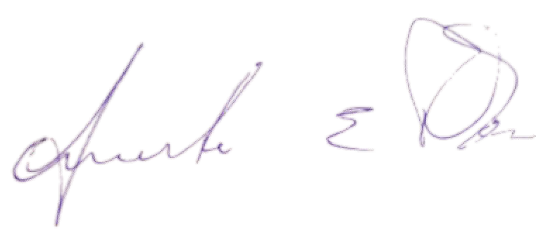 121314	 	15	Amanda E. Robinson,Registered Professional Reporter16171819202122232425